Figure 3 raw images. Note: each panel was cropped to generate the corresponding panel in Fig. 3.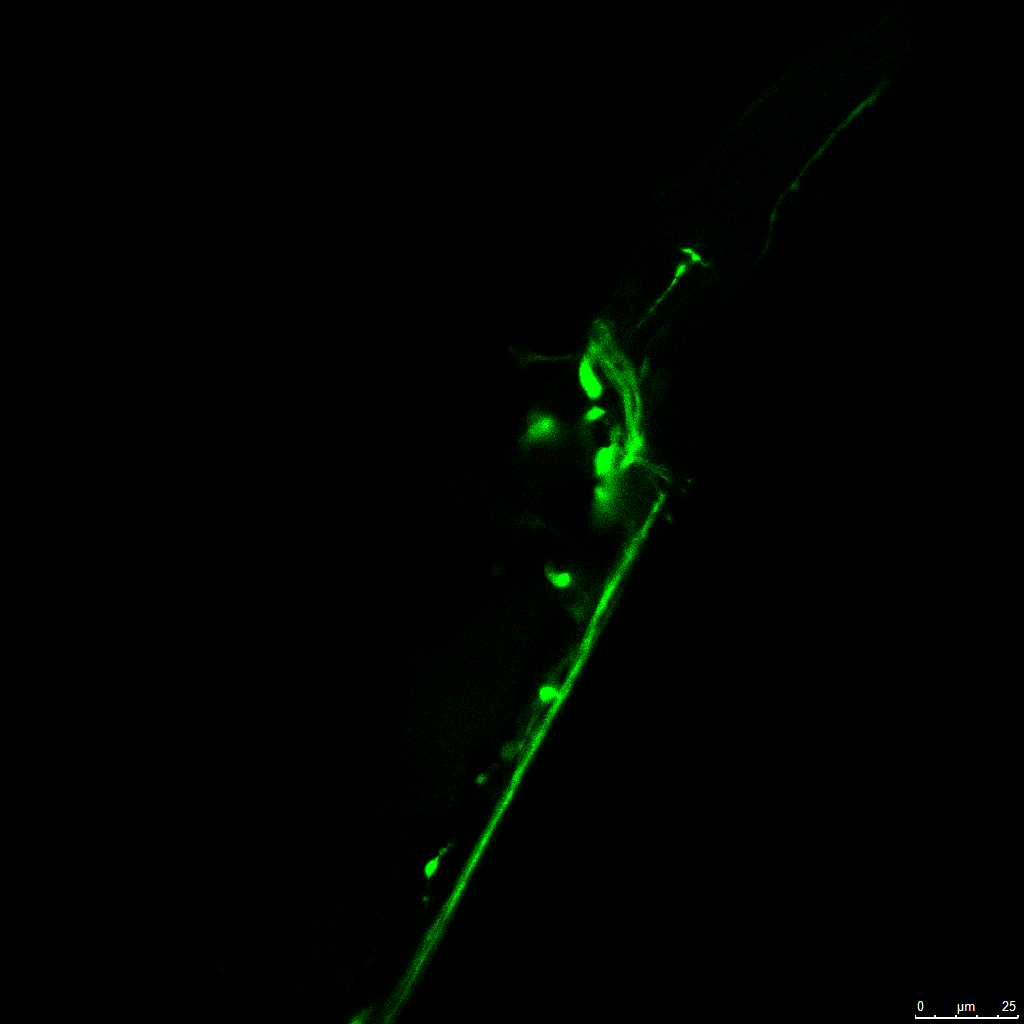 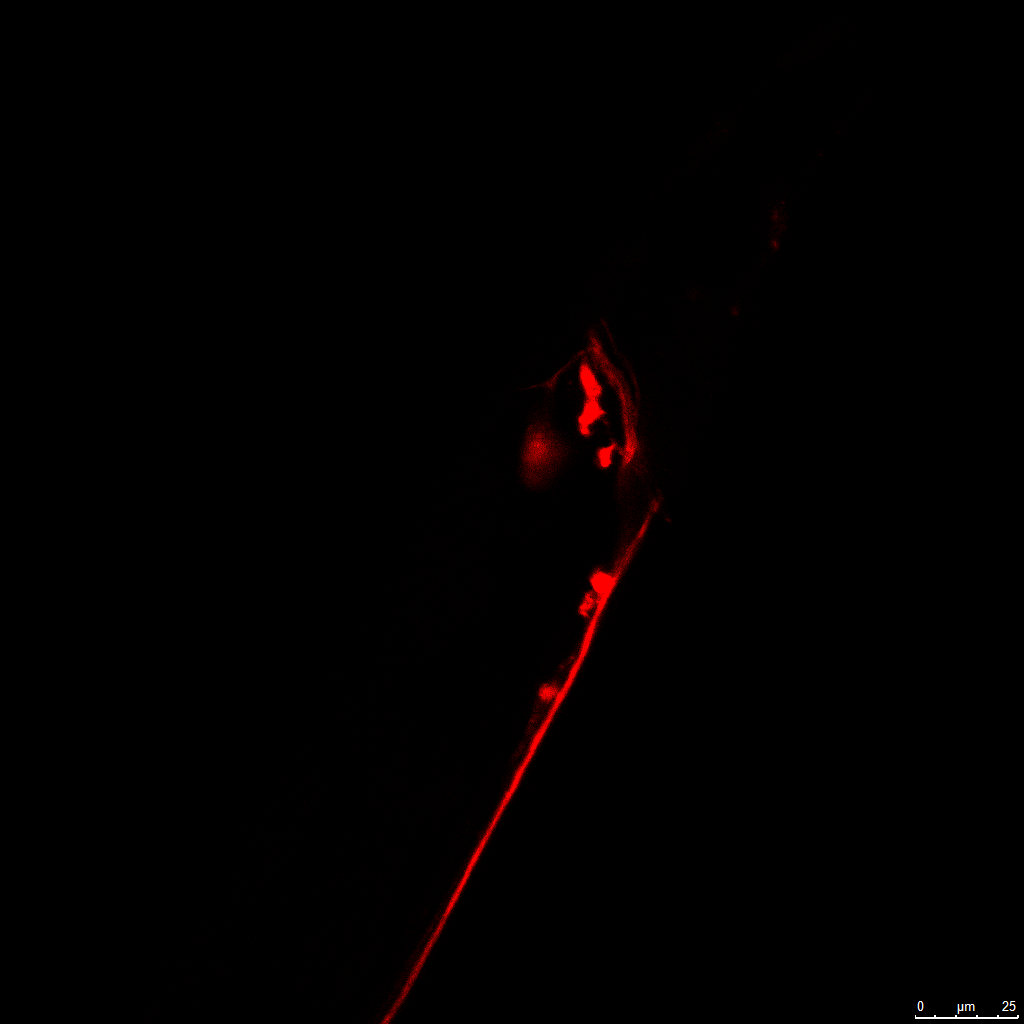 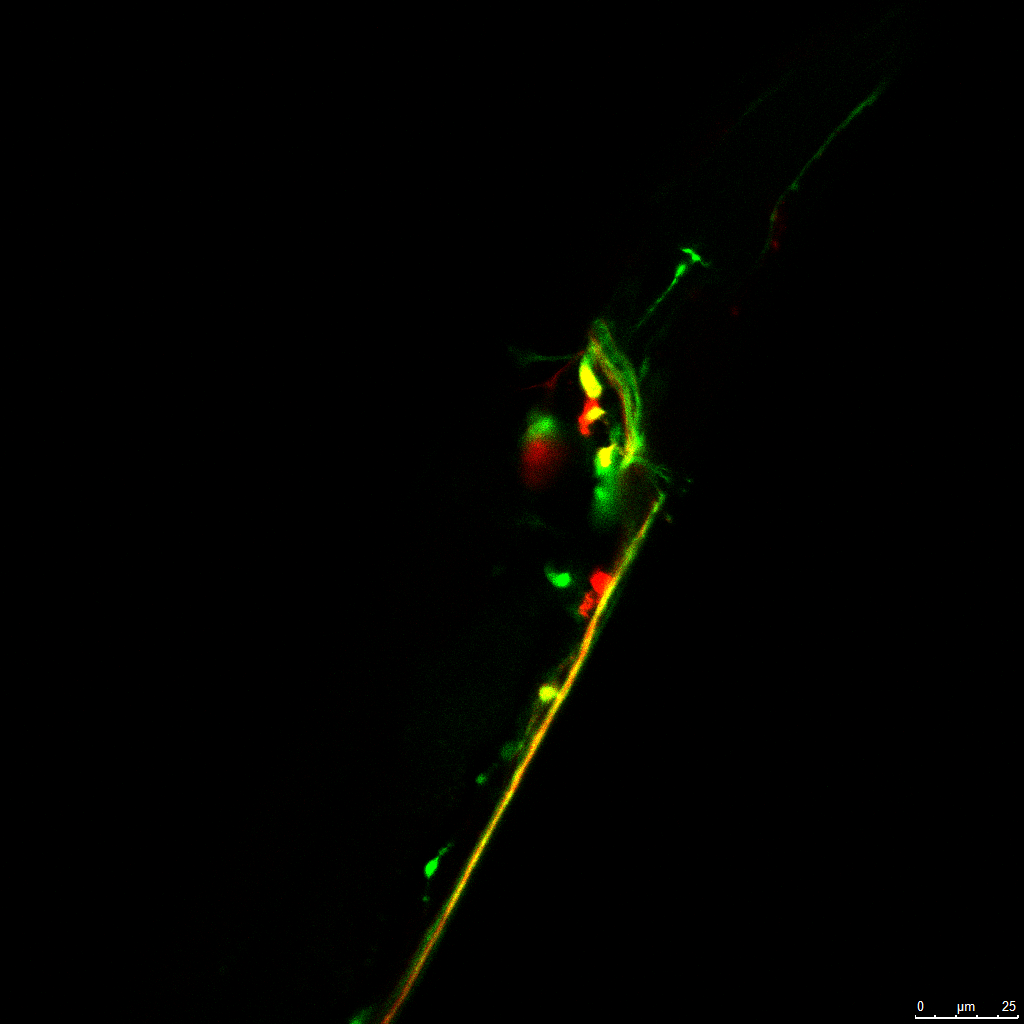 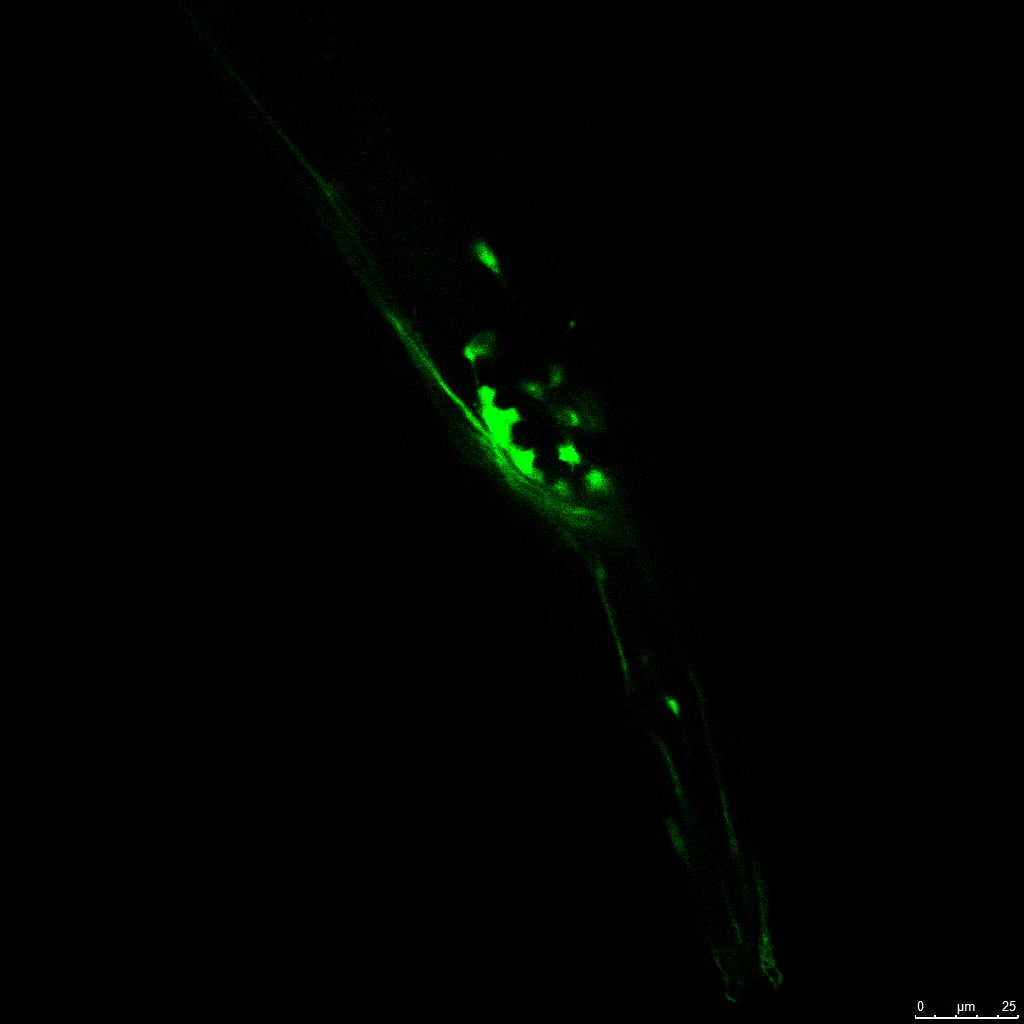 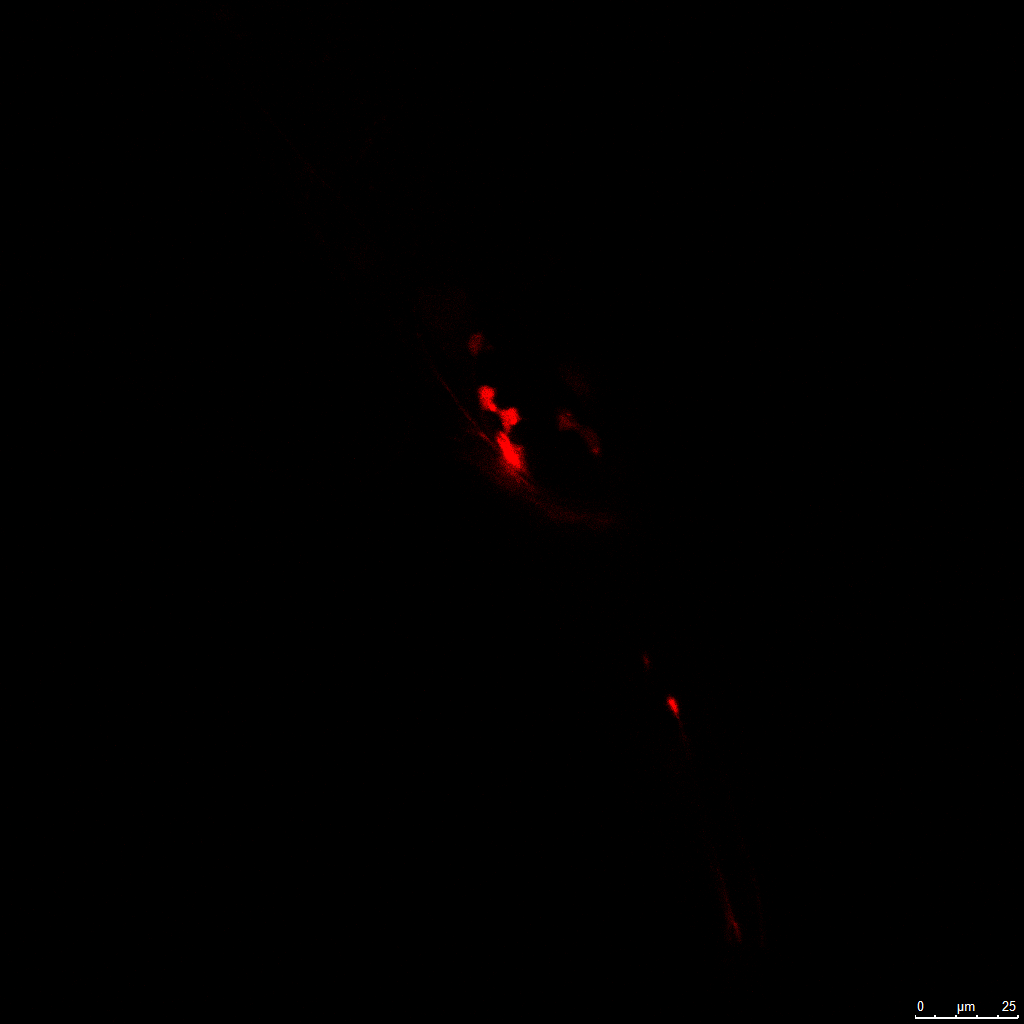 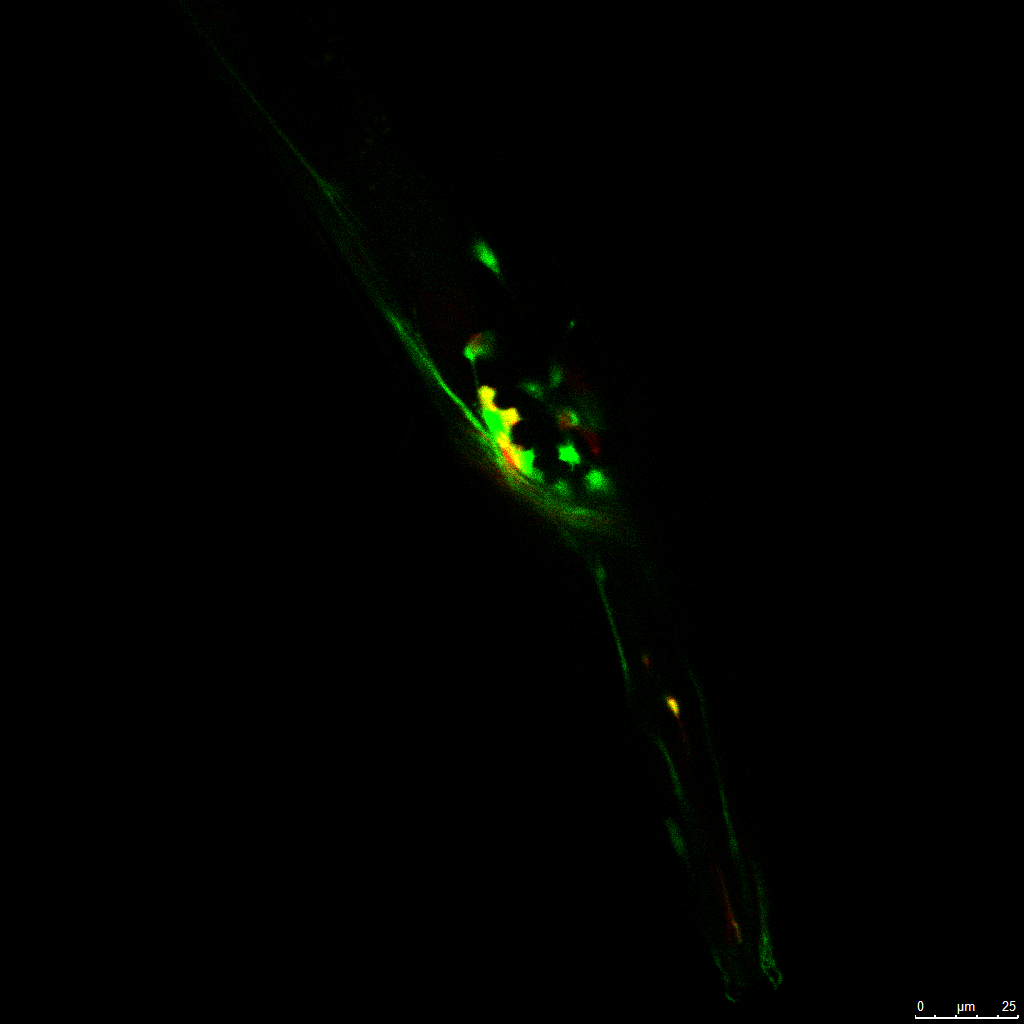 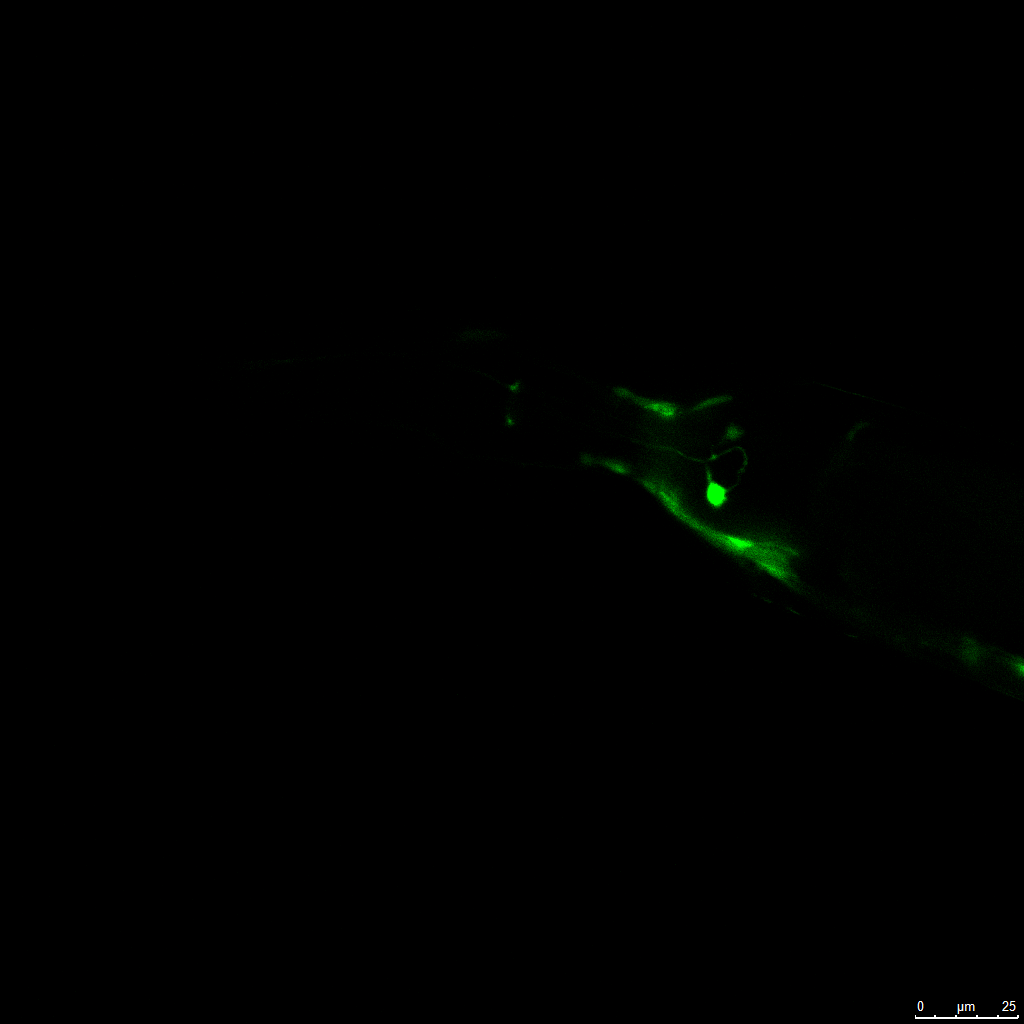 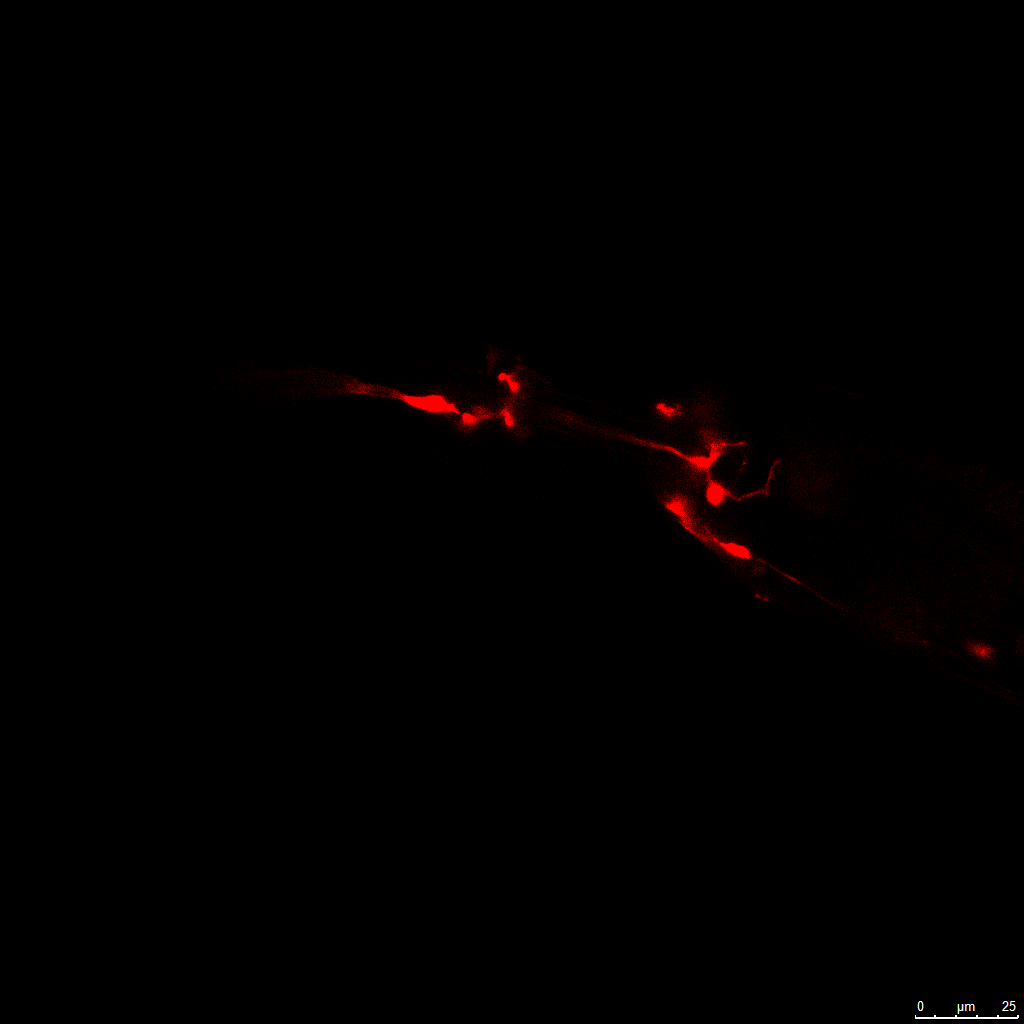 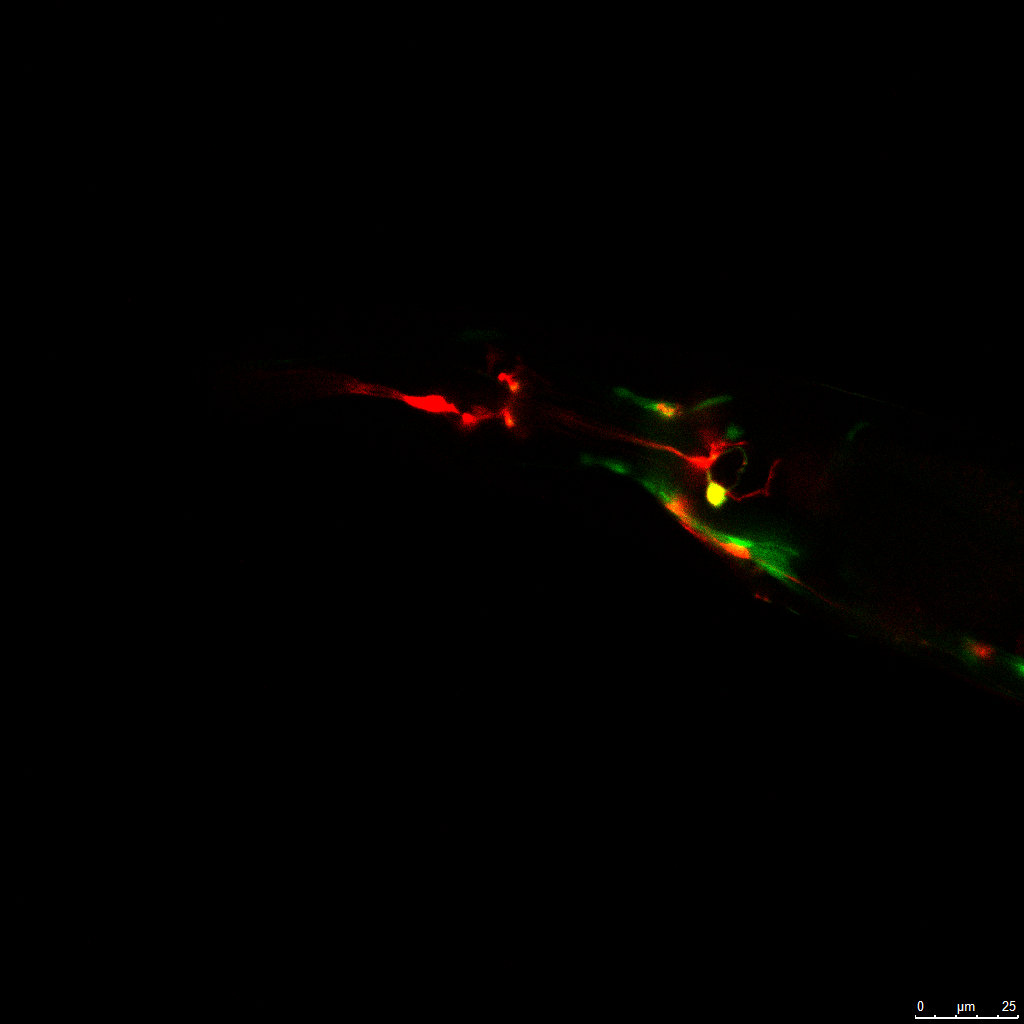 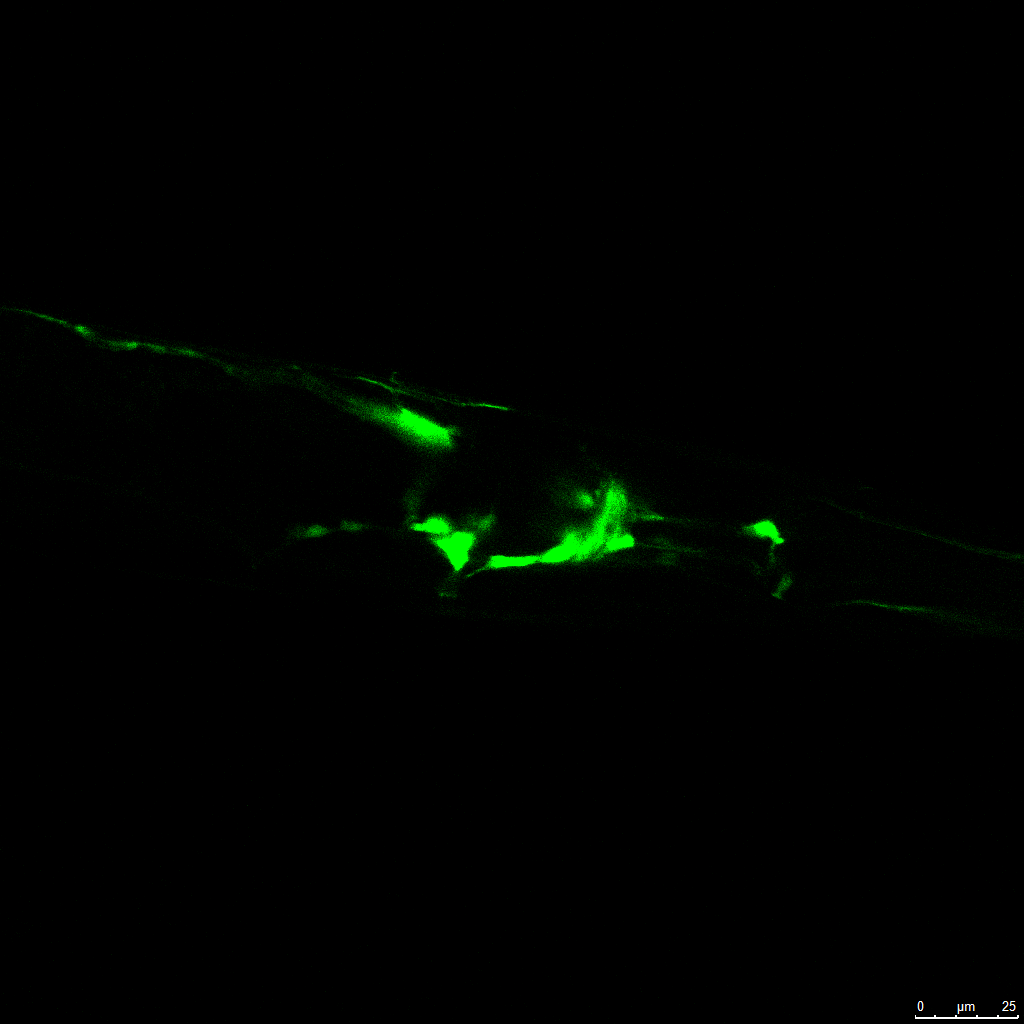 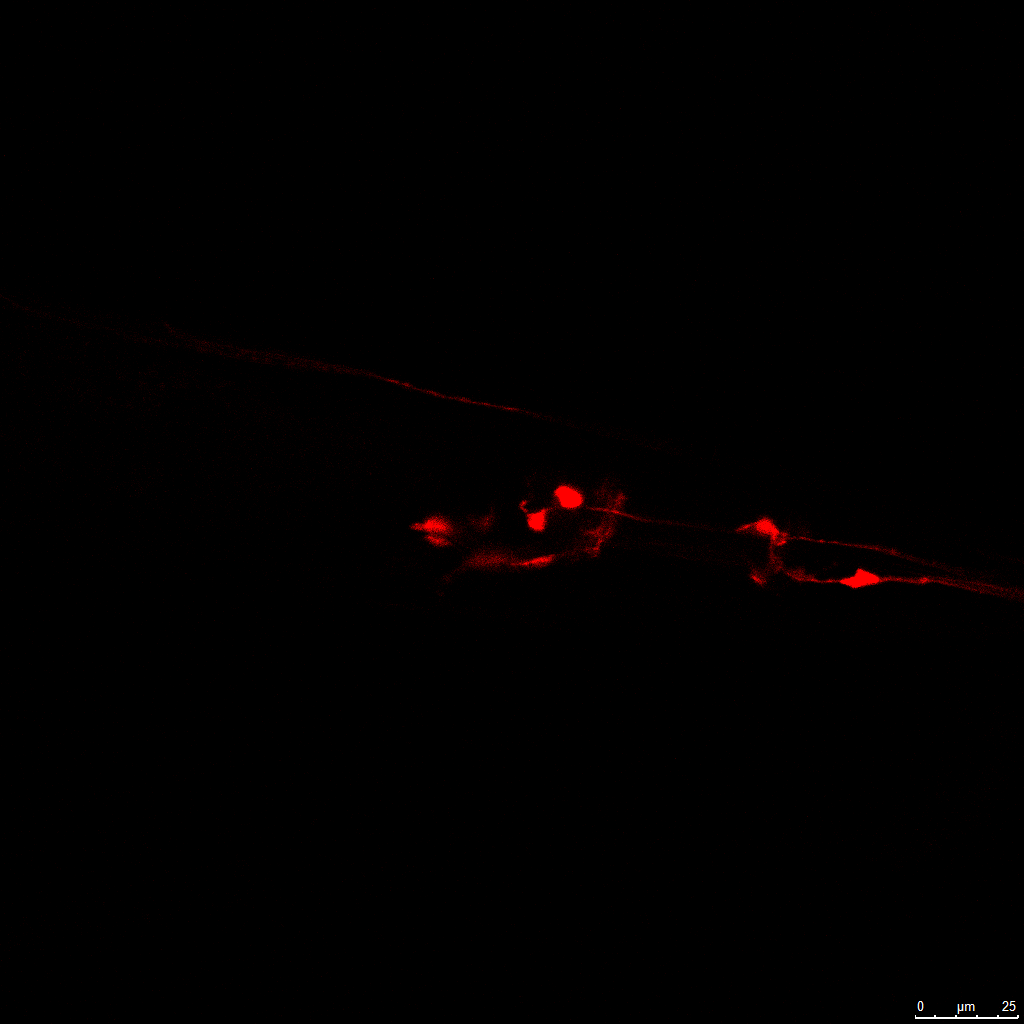 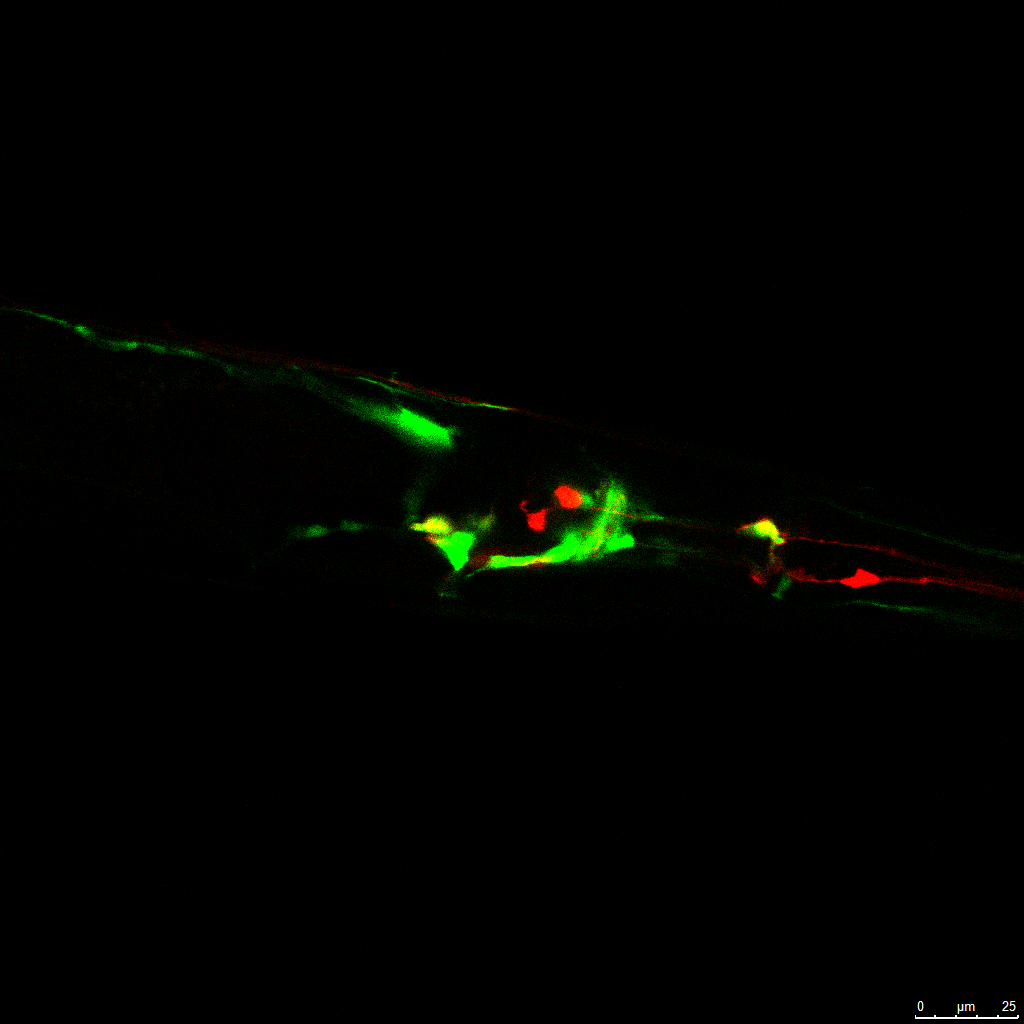 Figure 5 raw images.Note: each panel was cropped to generate the corresponding panel in Fig. 5.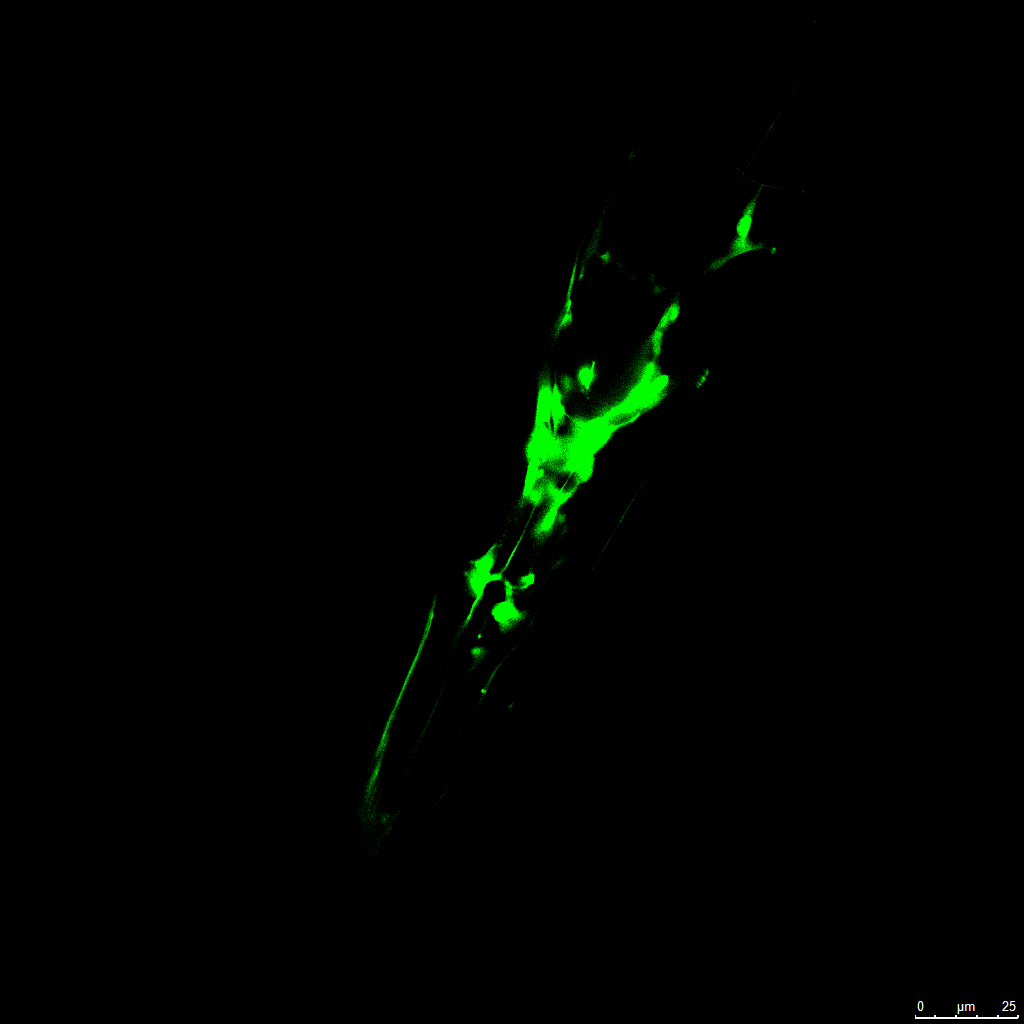 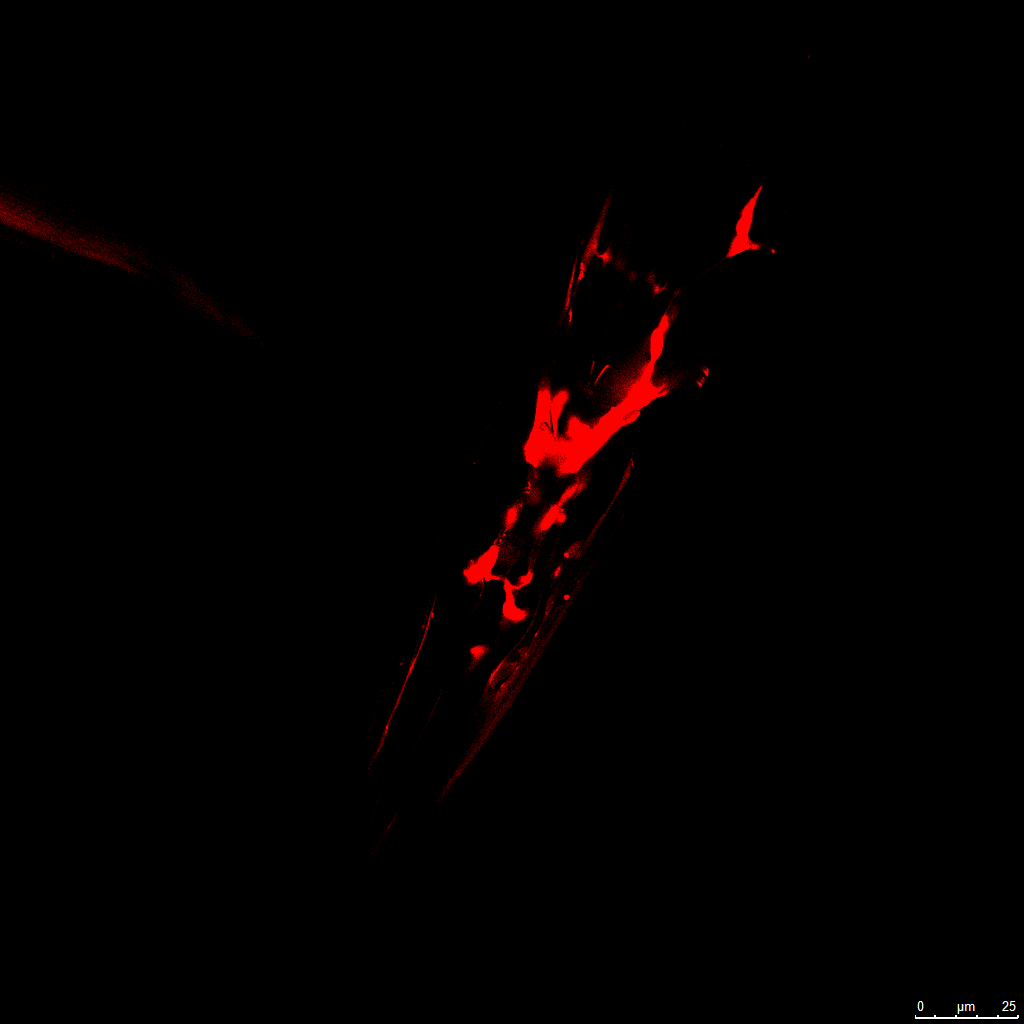 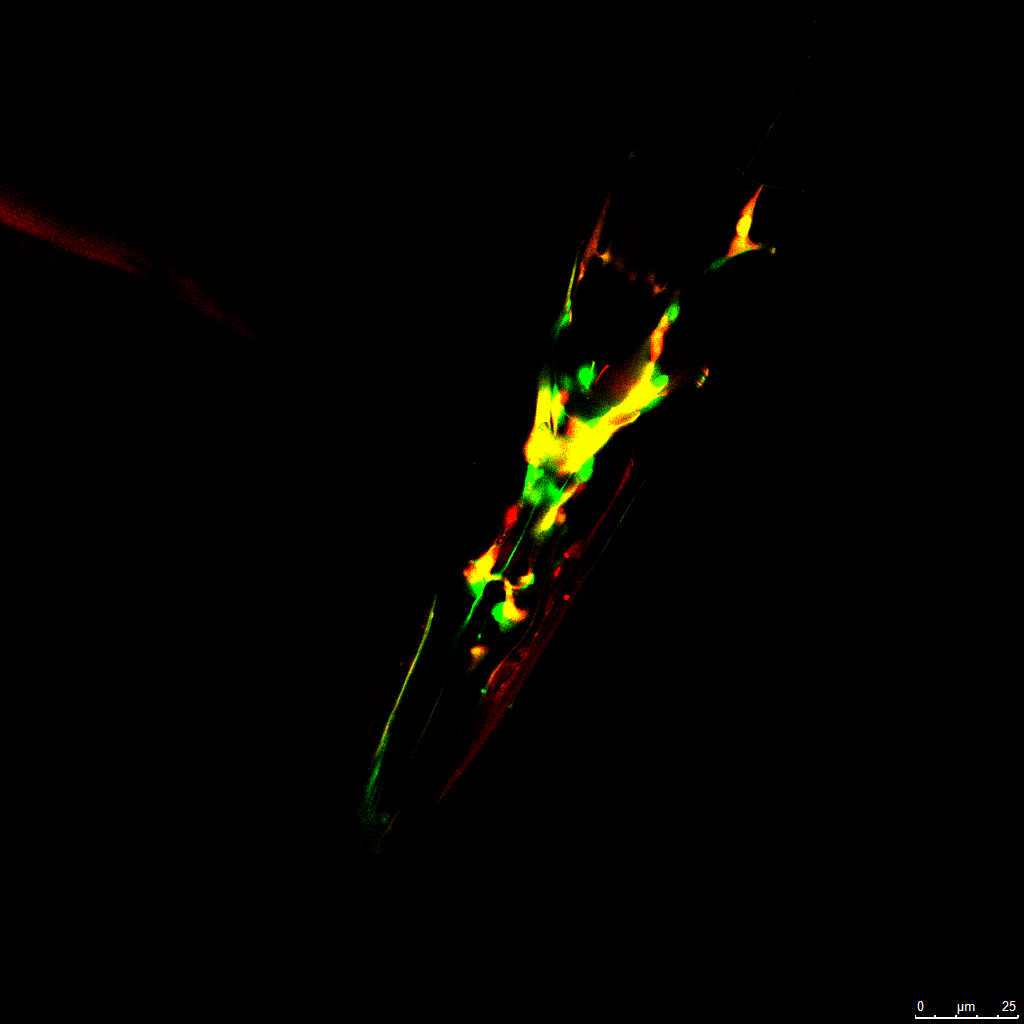 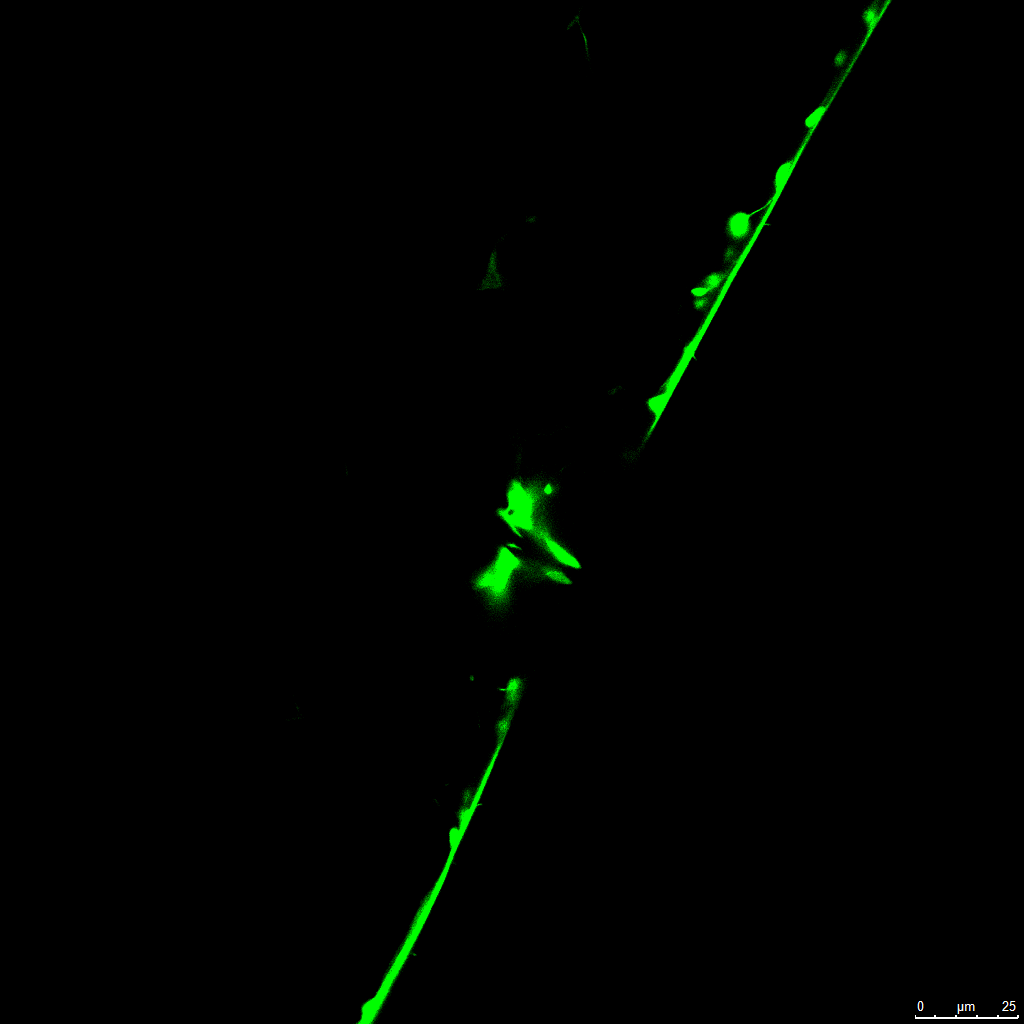 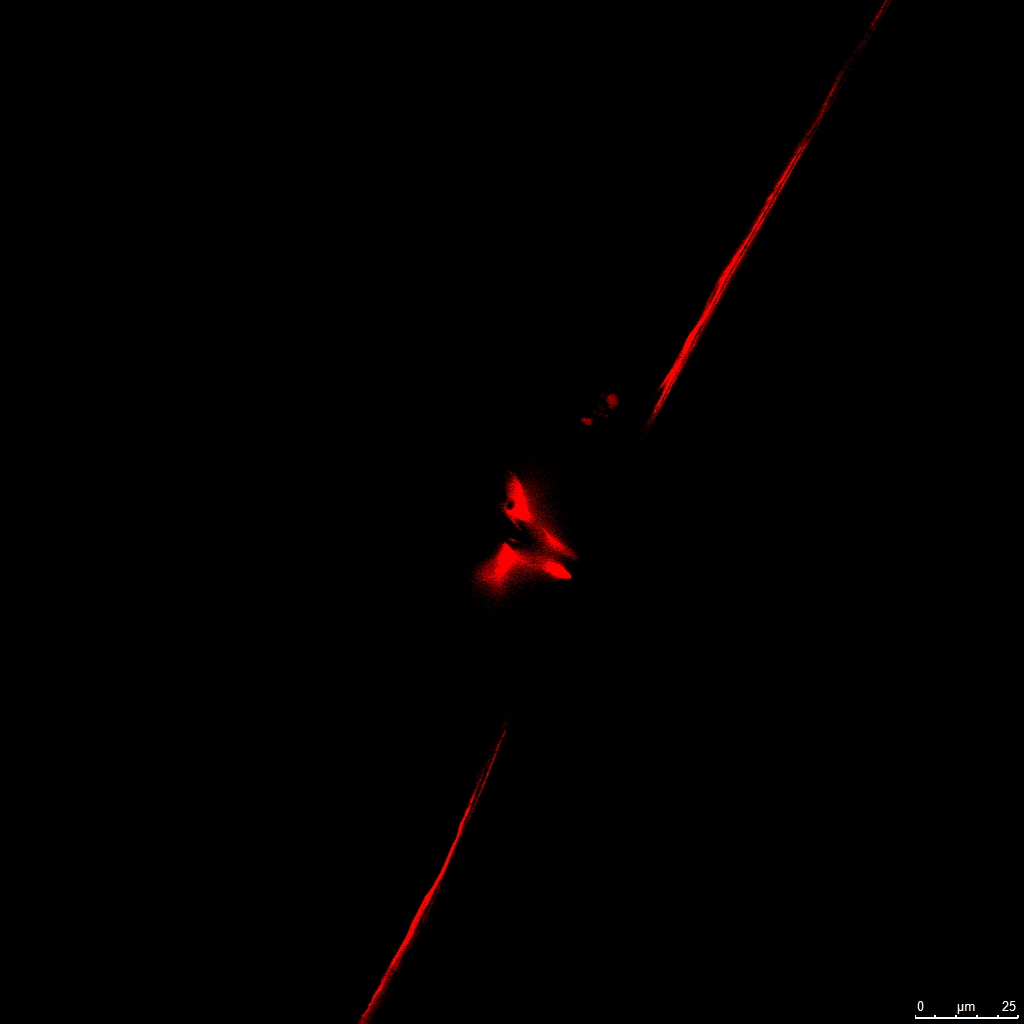 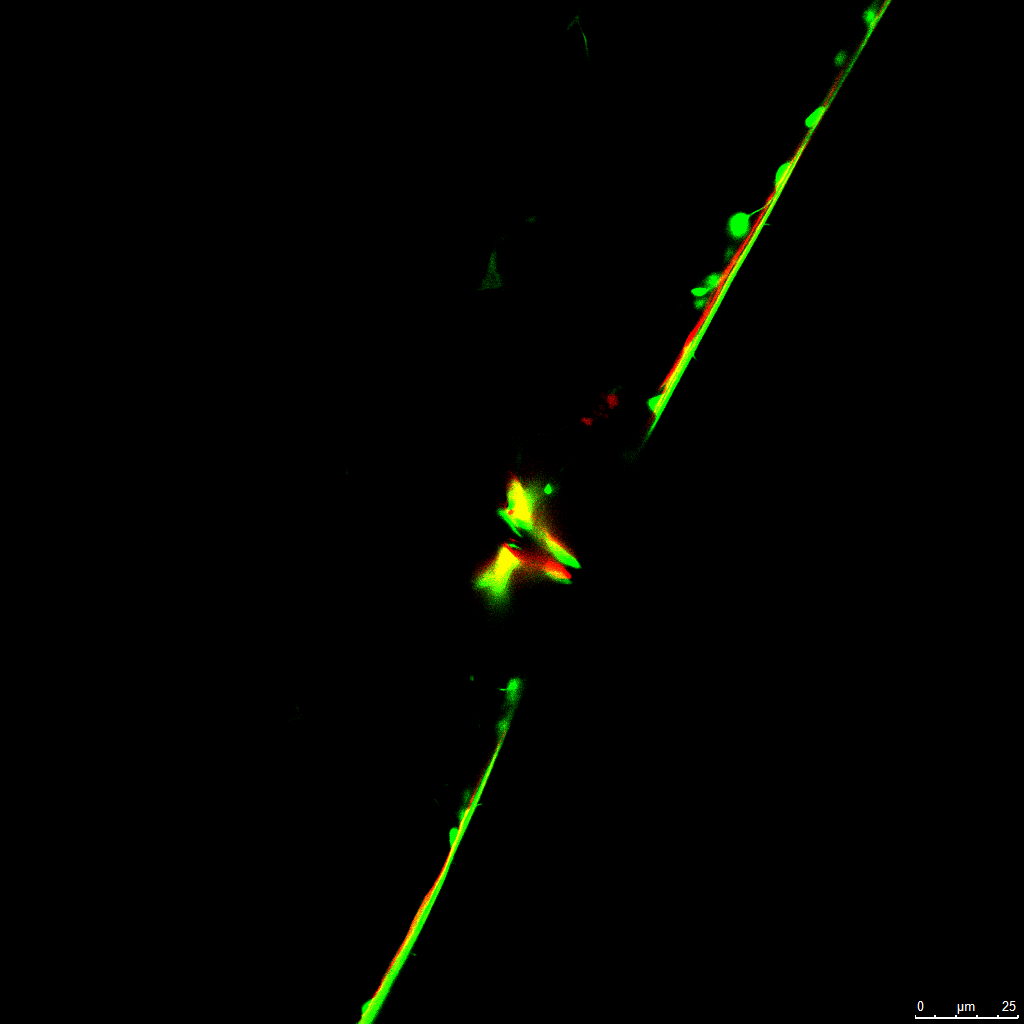 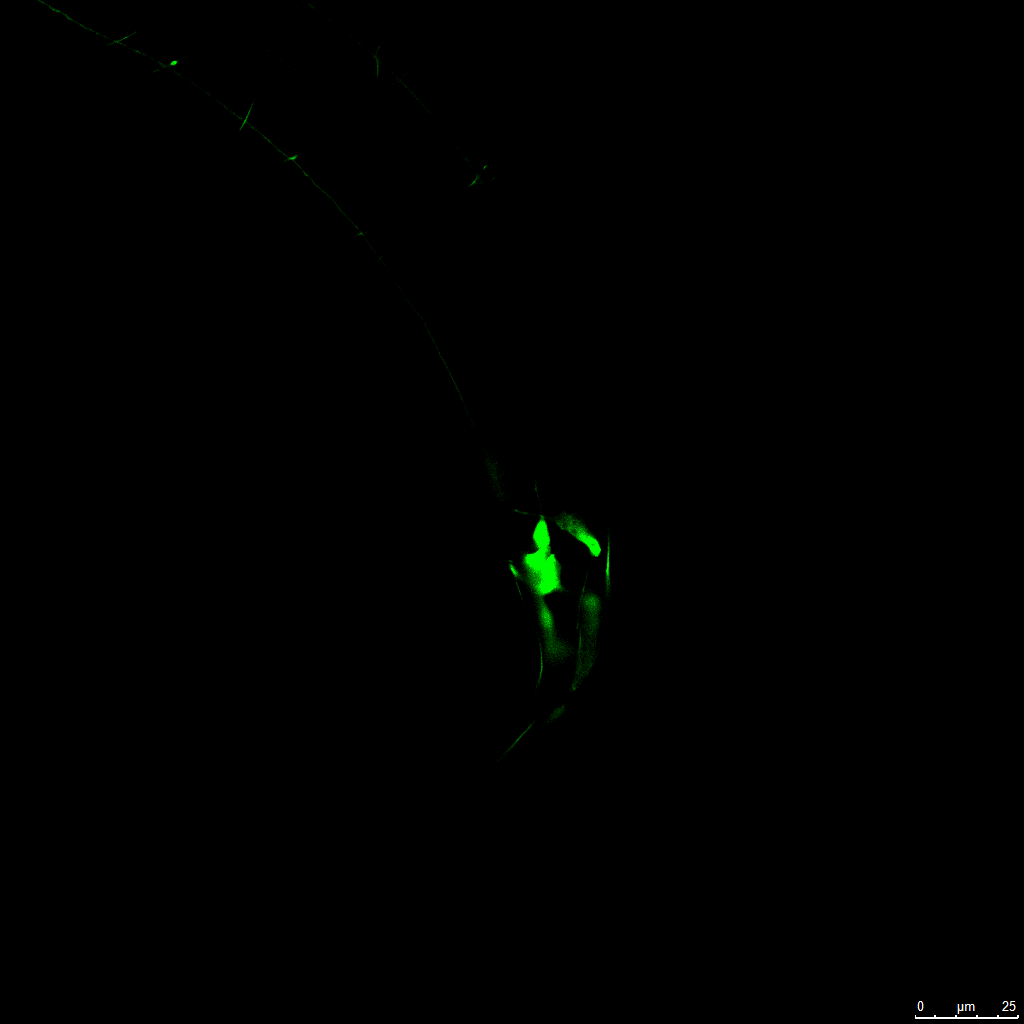 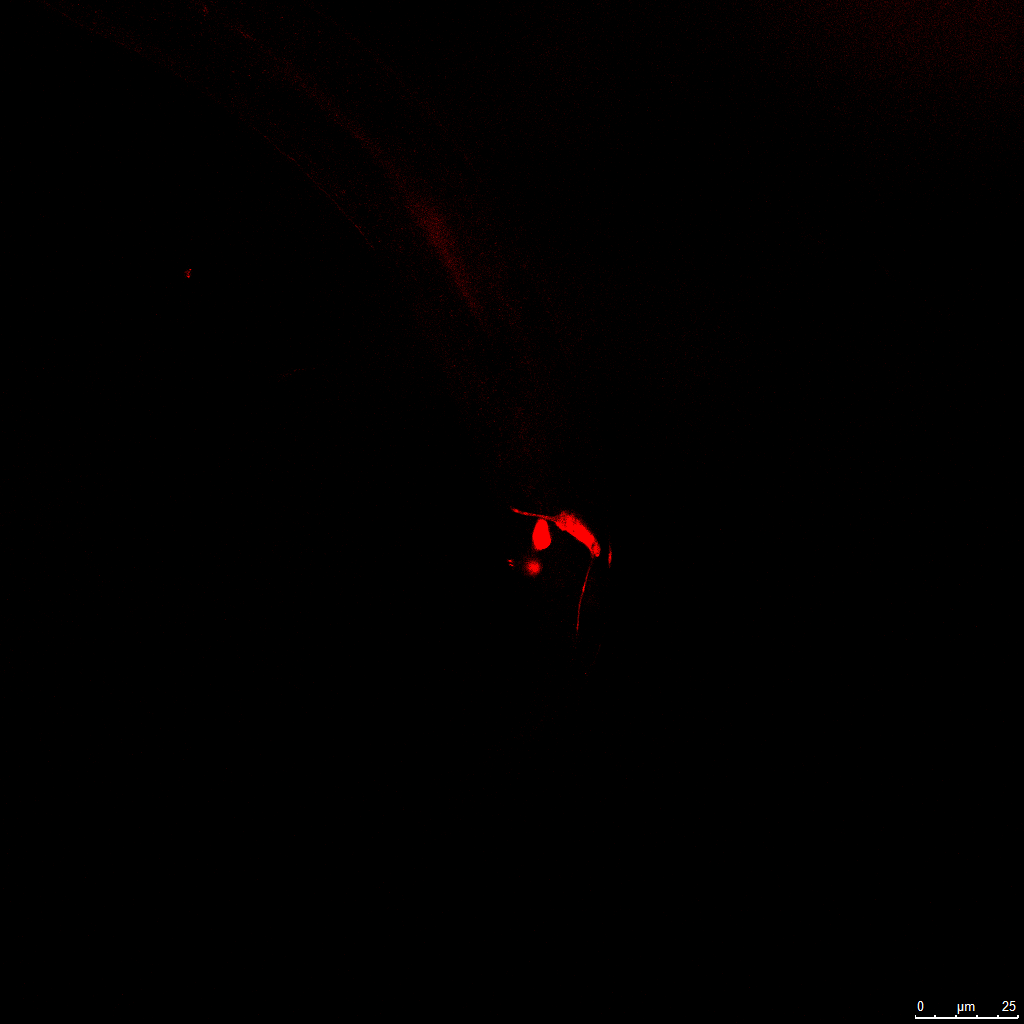 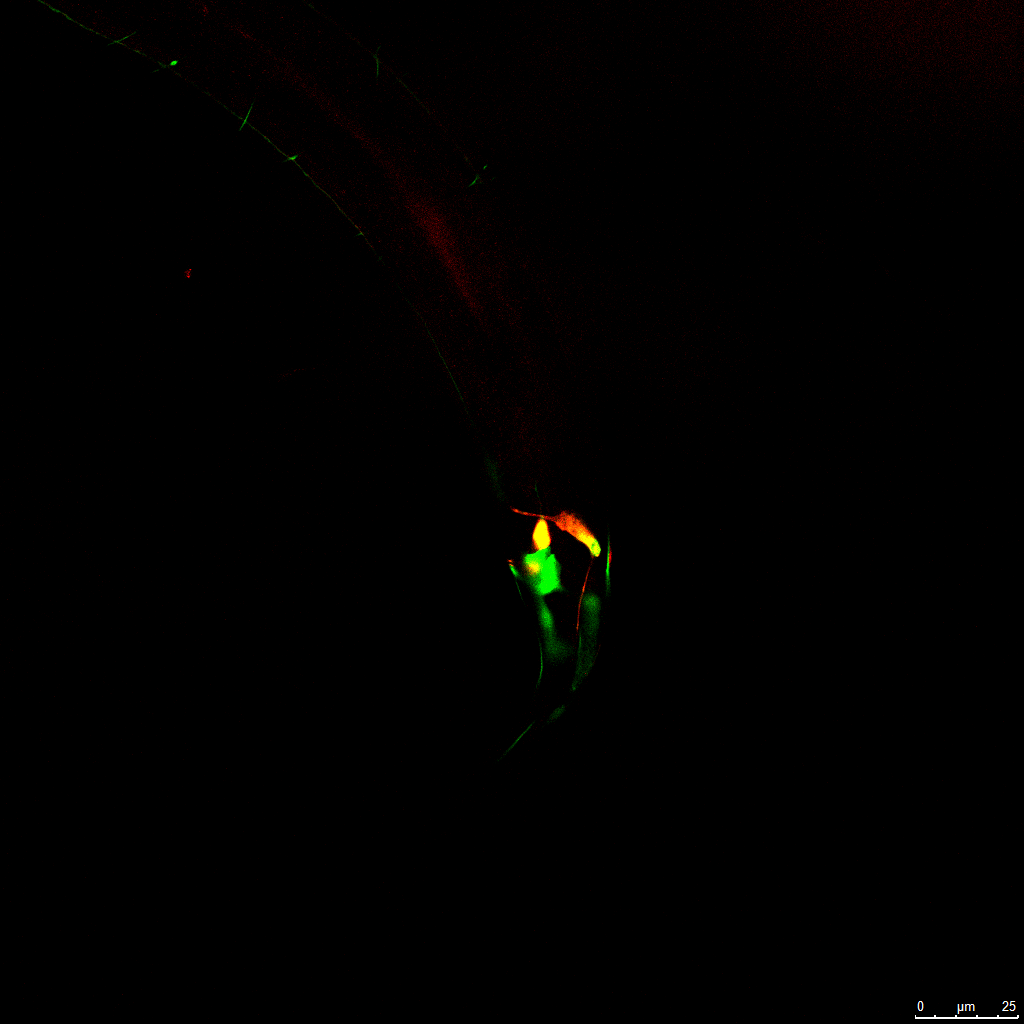 Figure 6 raw images.Note: each panel was cropped to generate the corresponding panel in Fig. 6.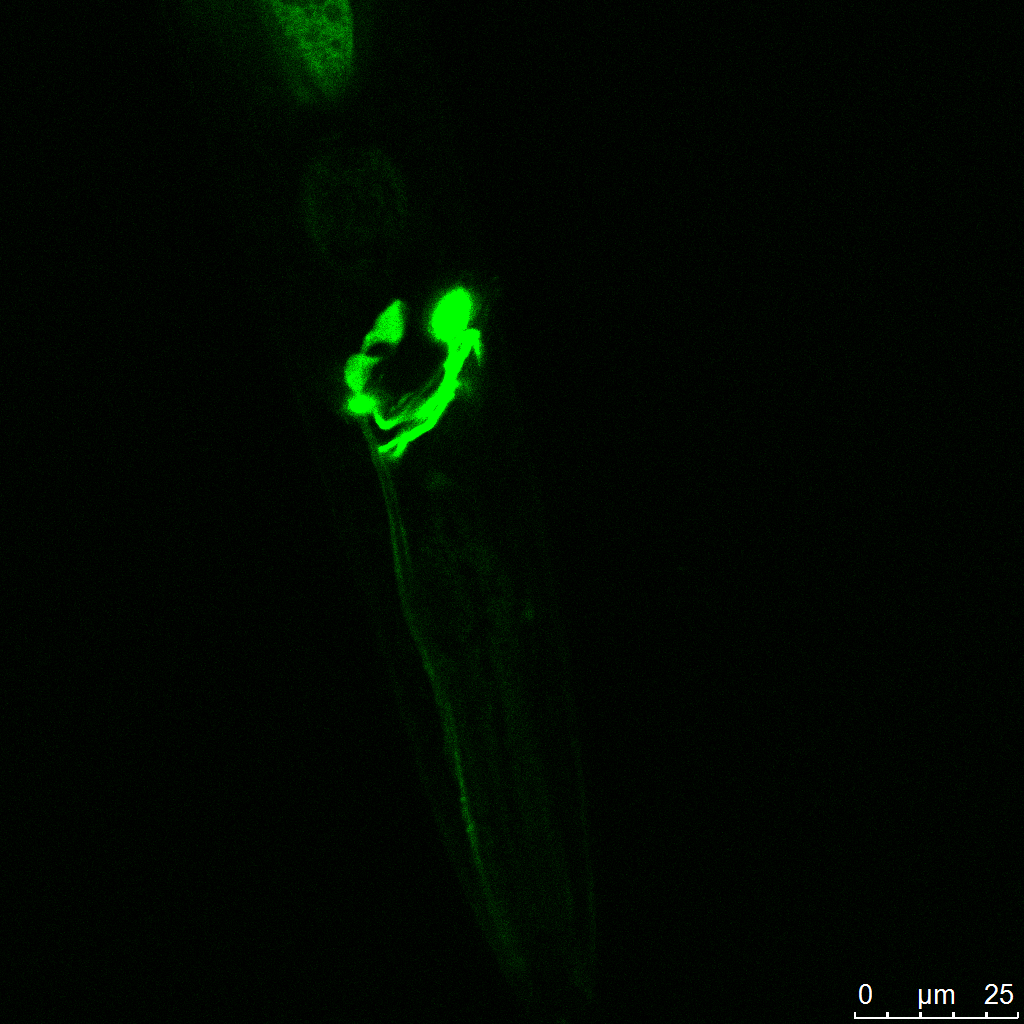 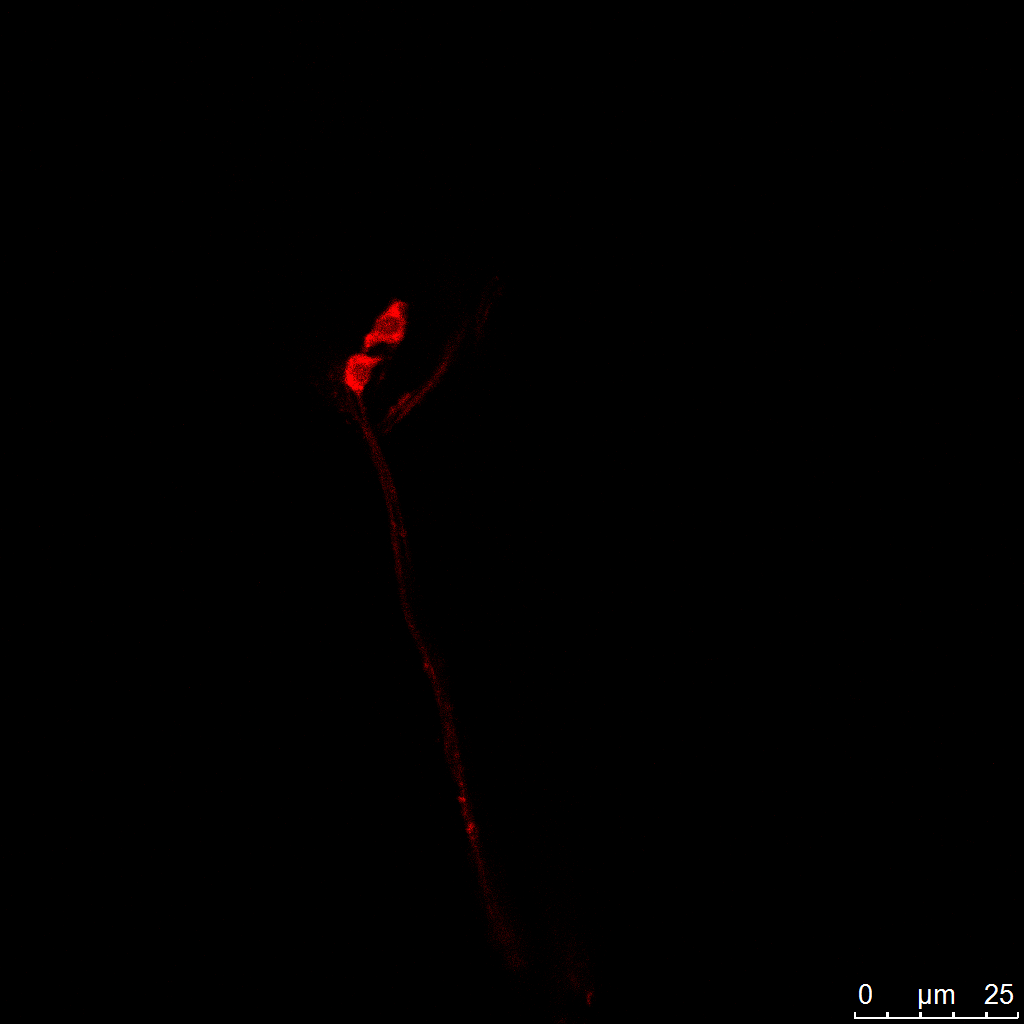 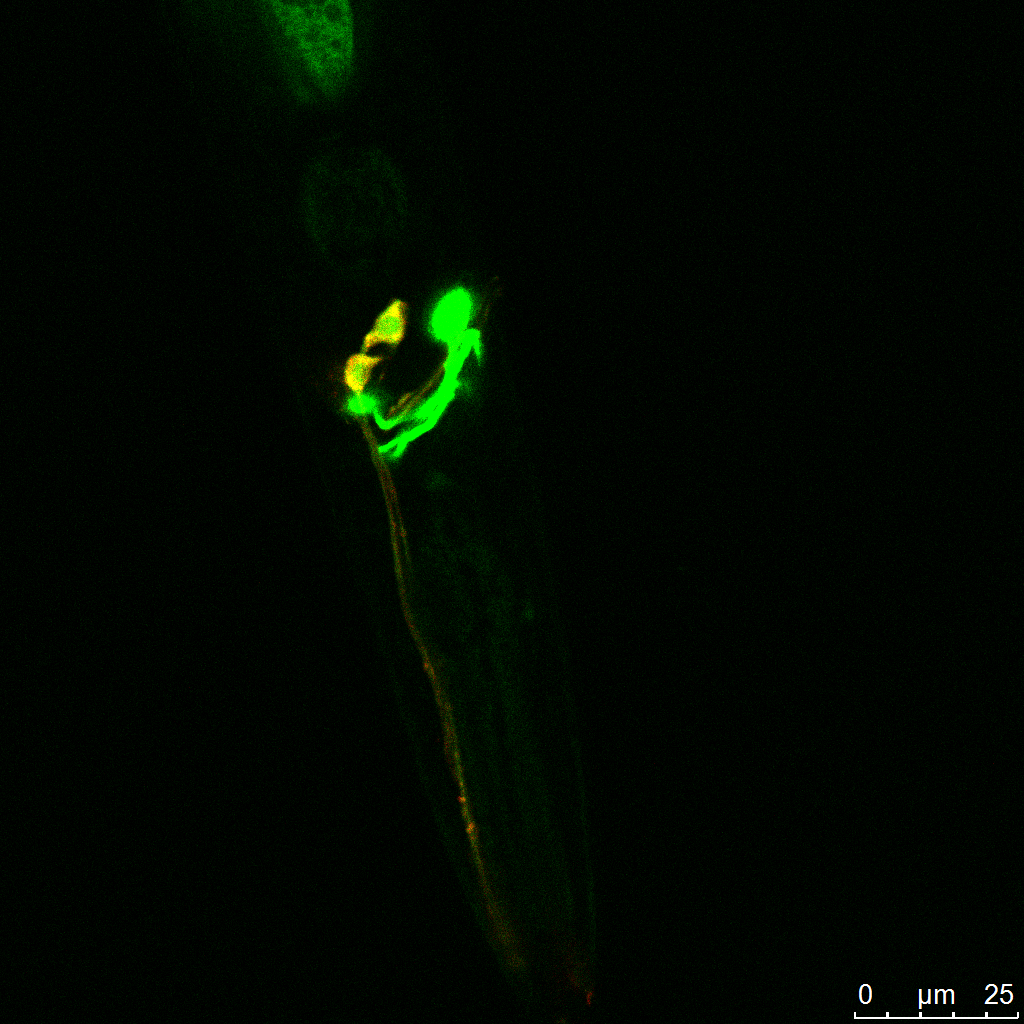 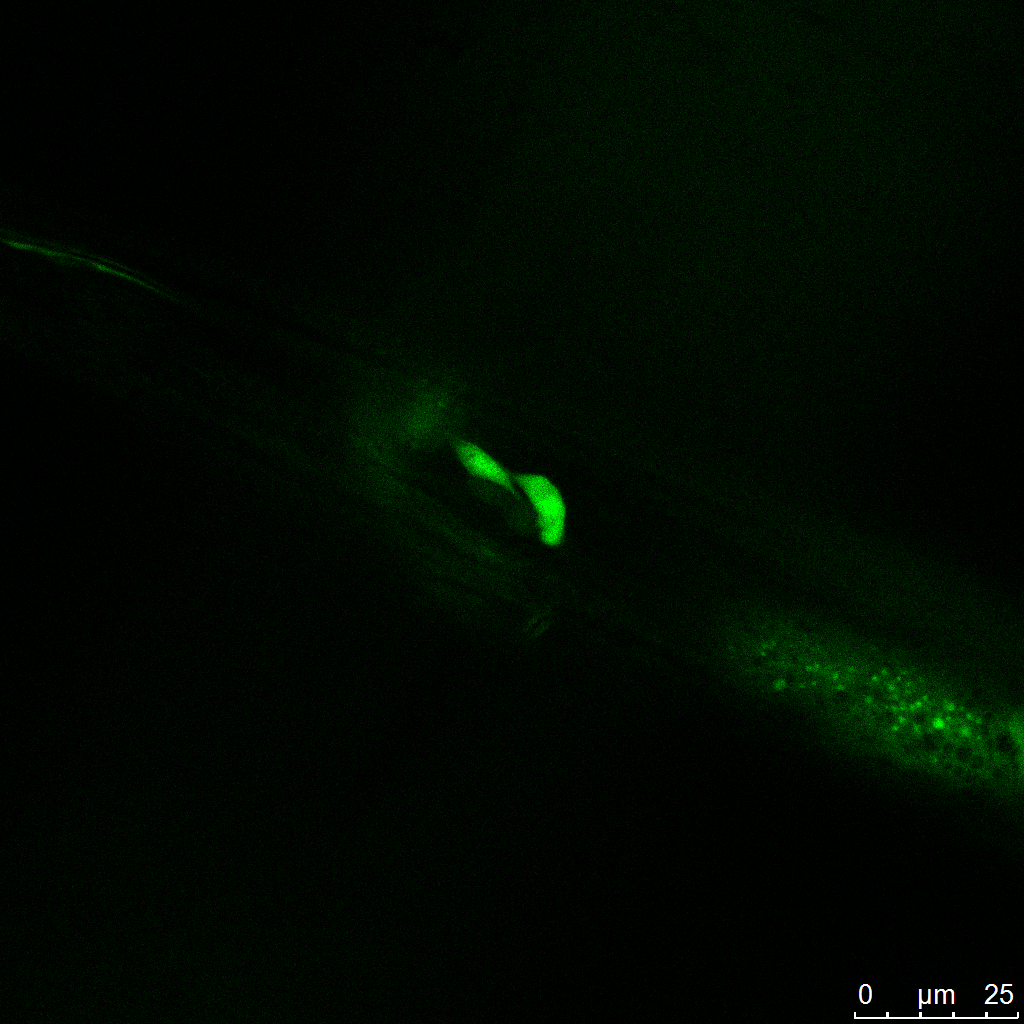 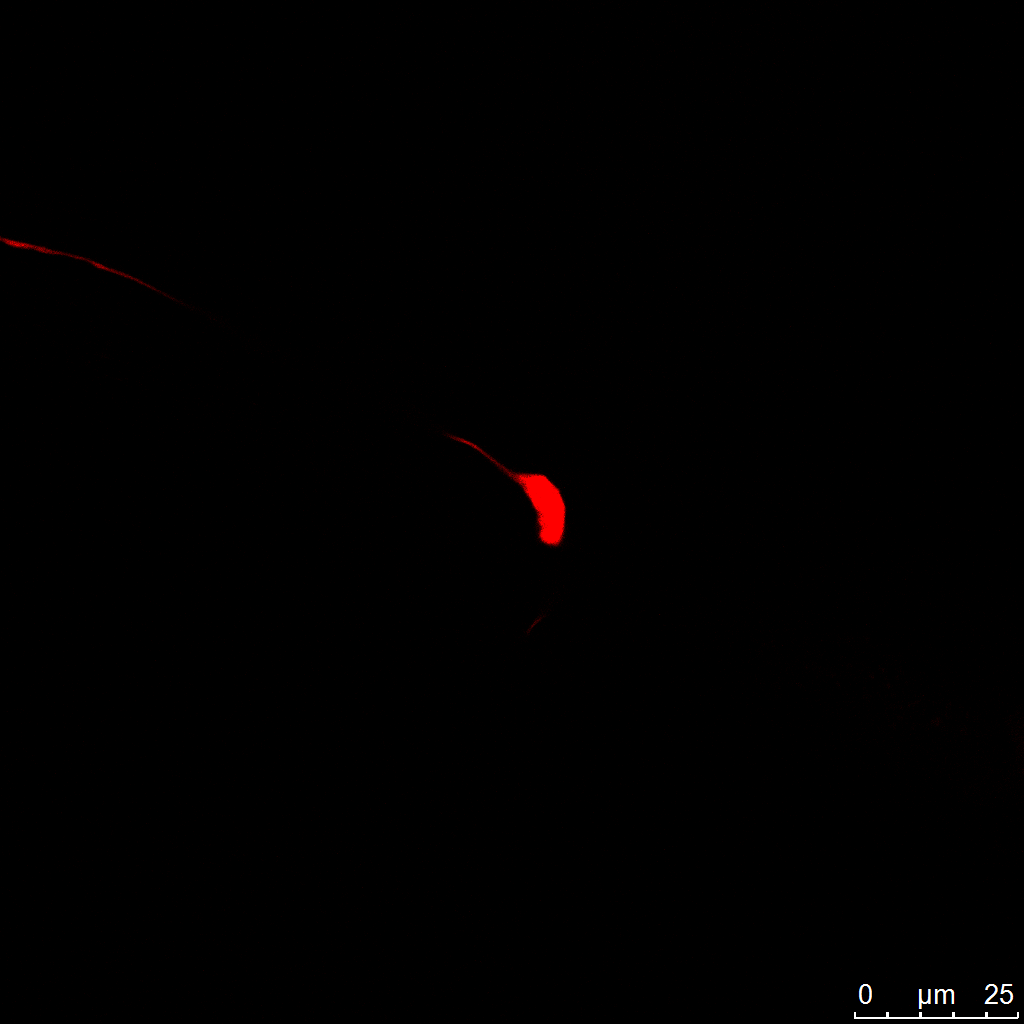 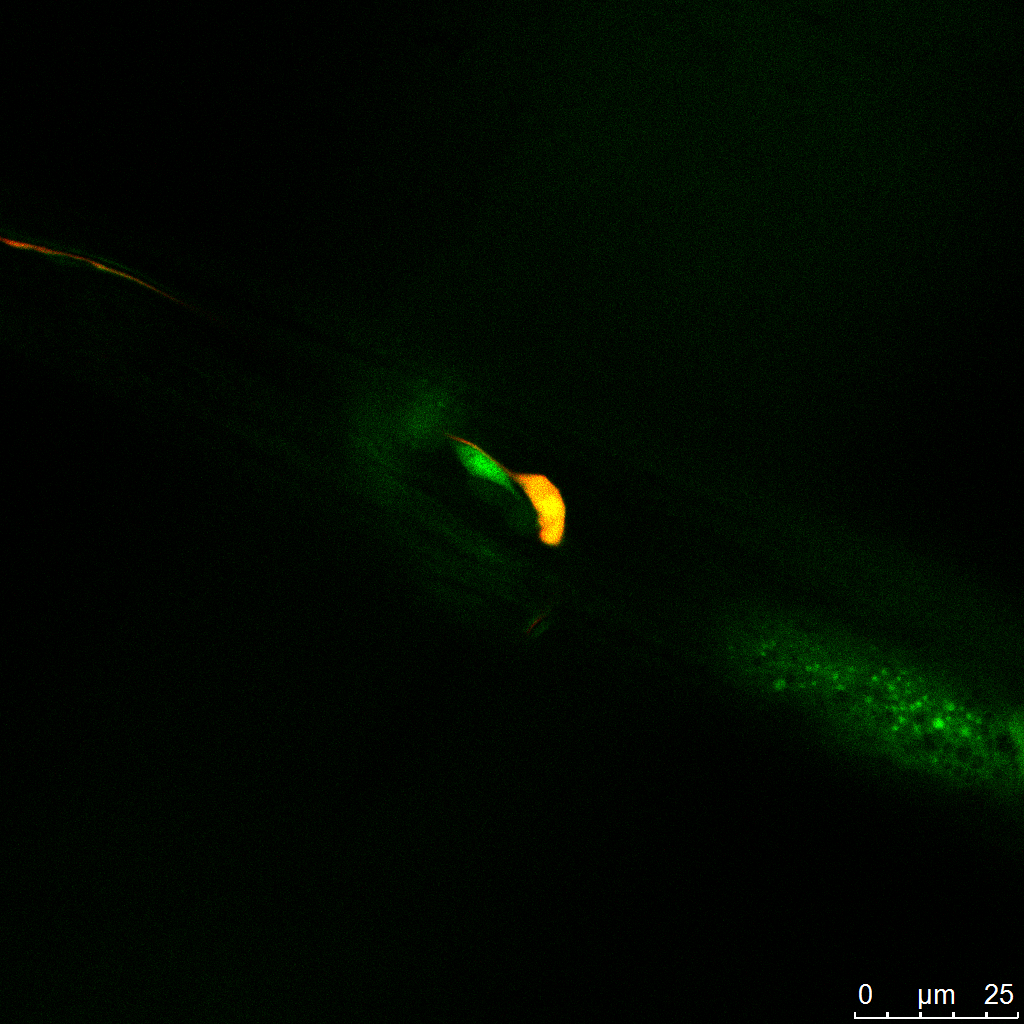 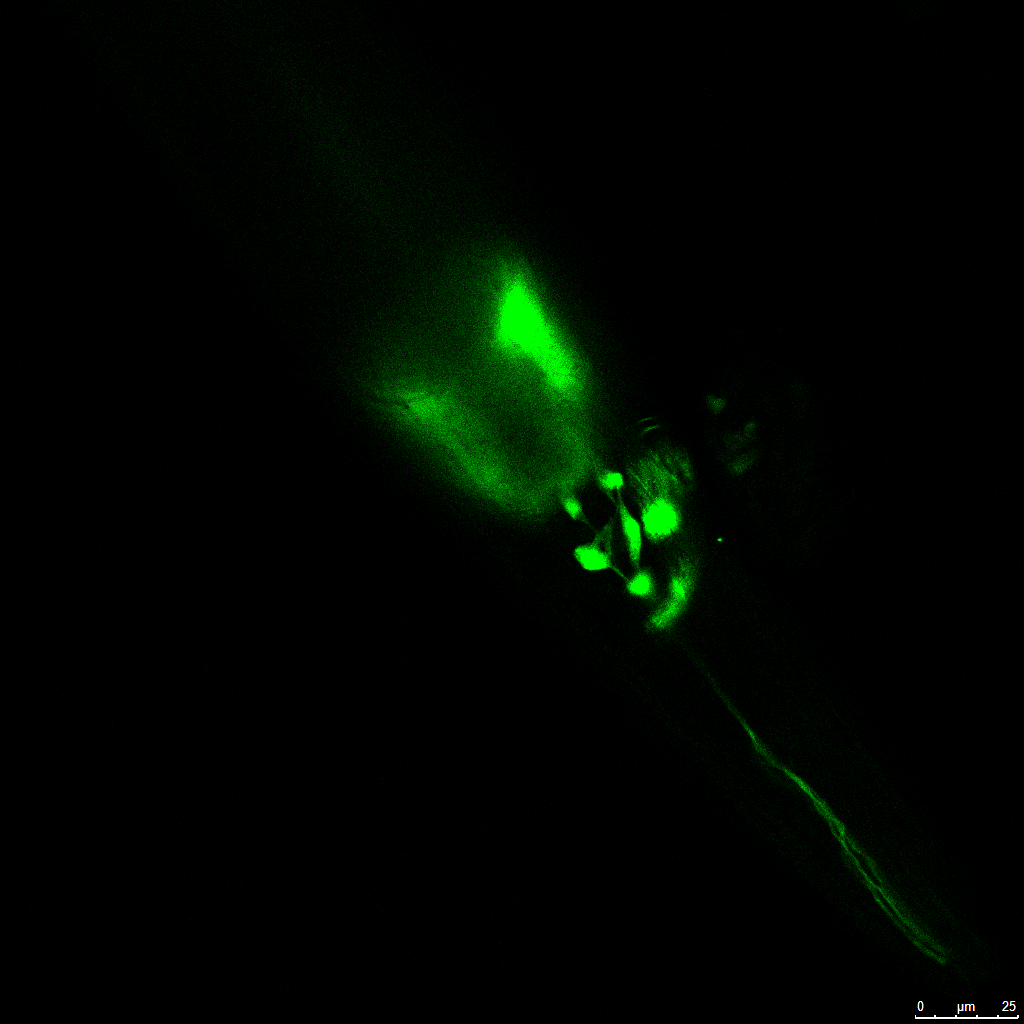 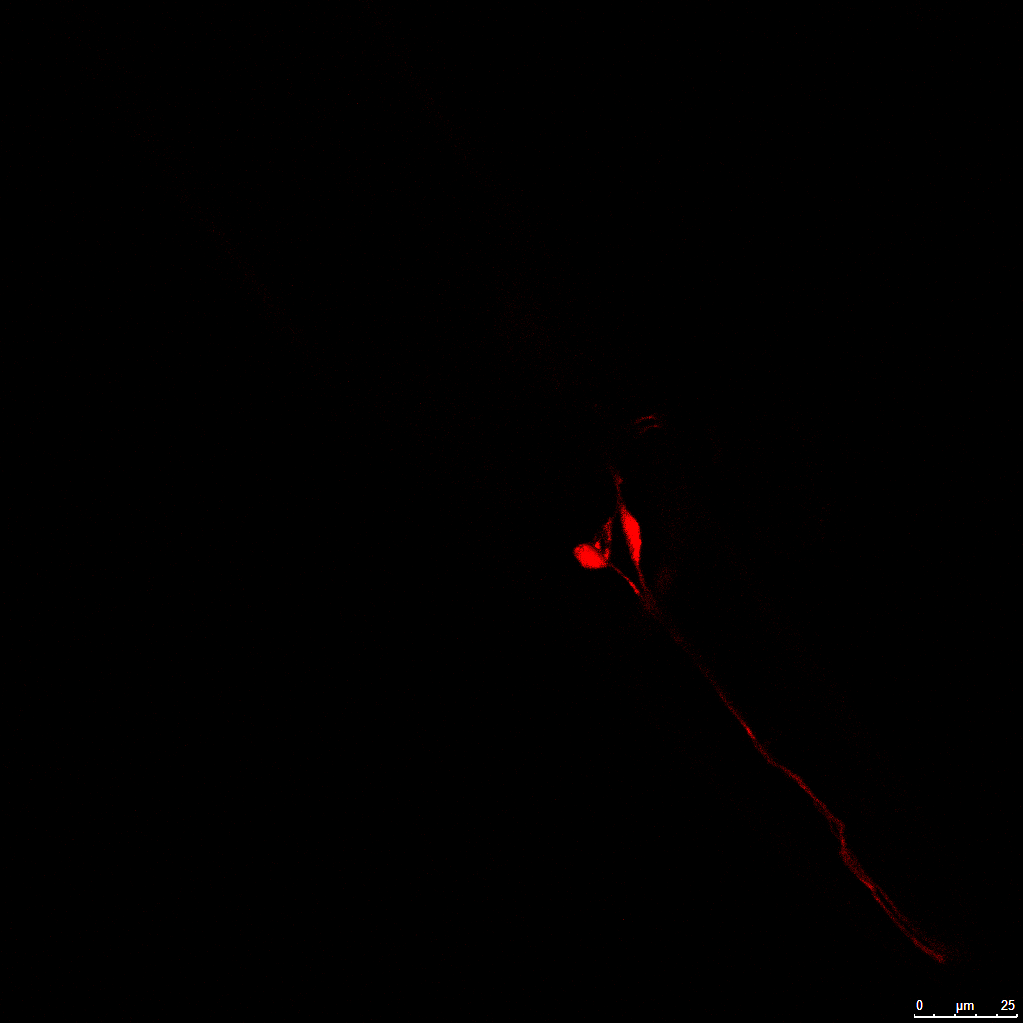 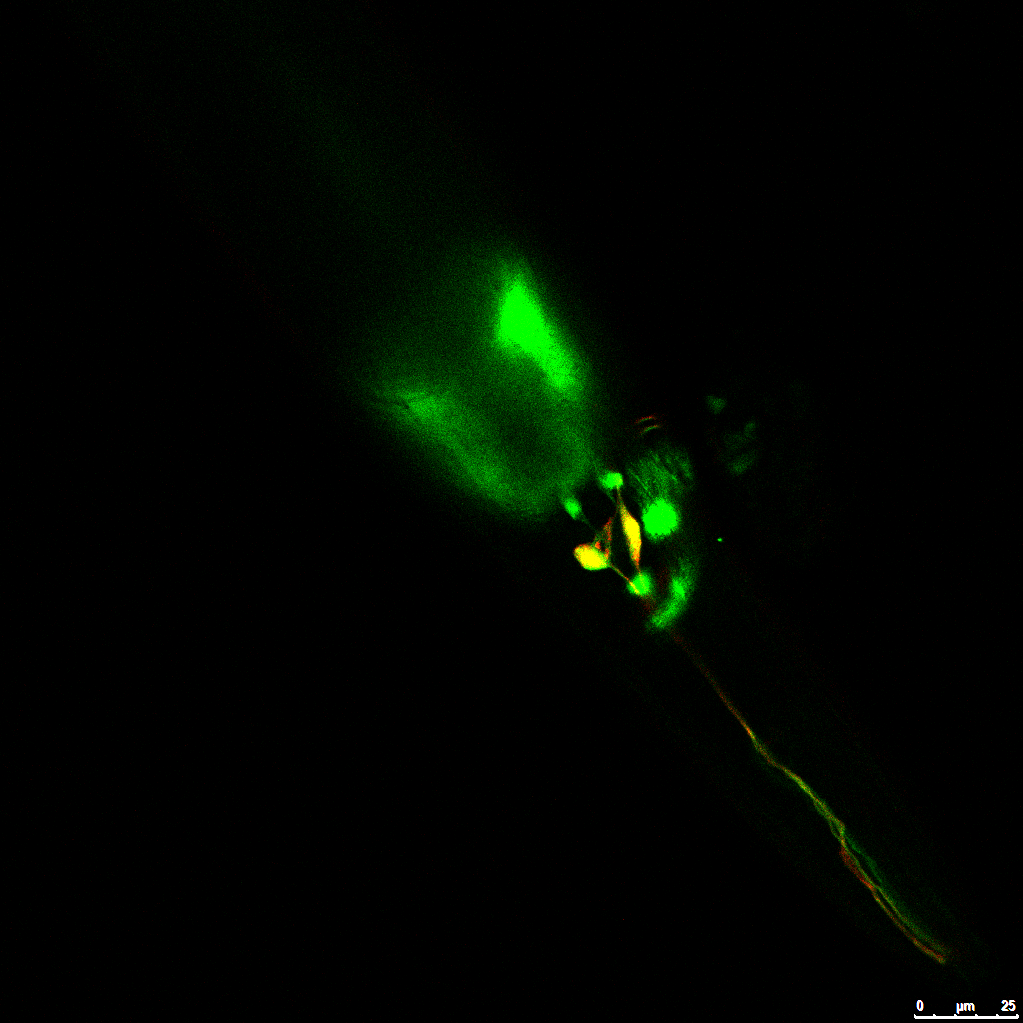 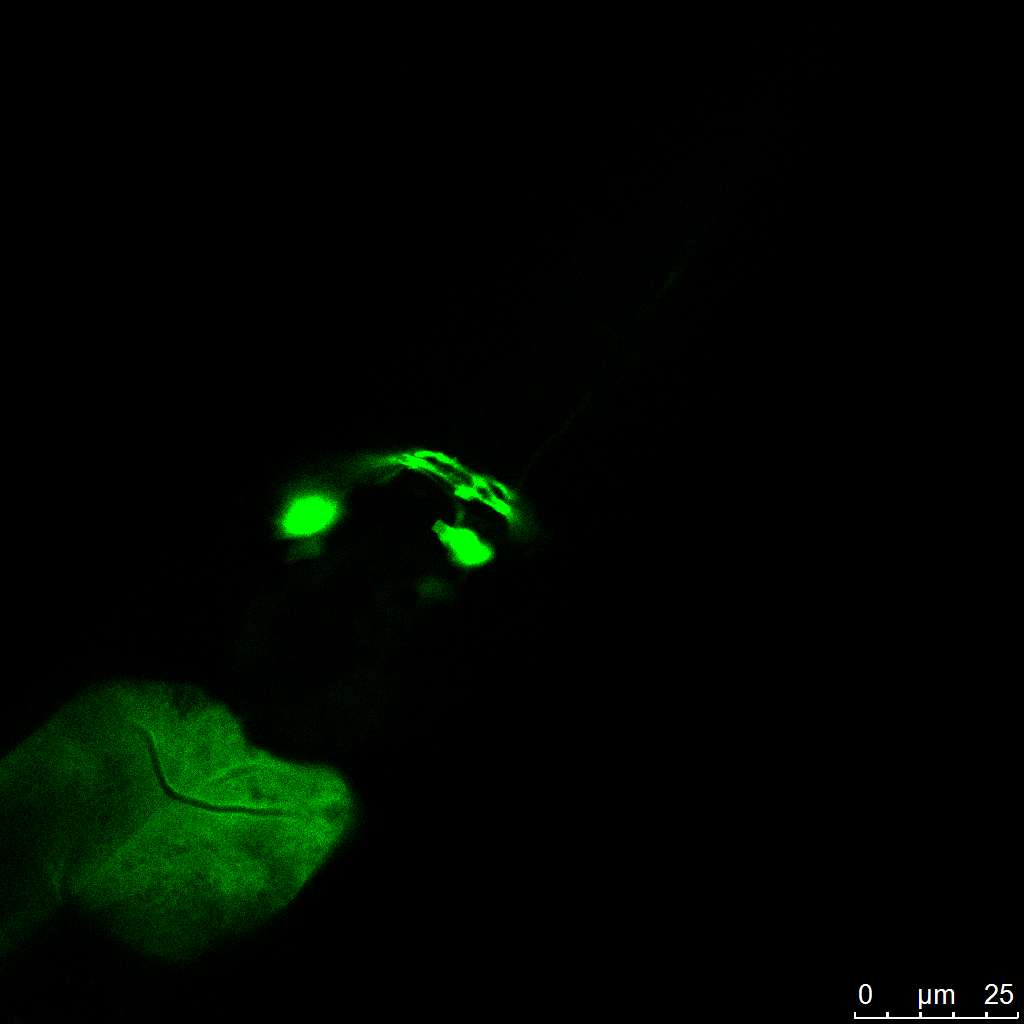 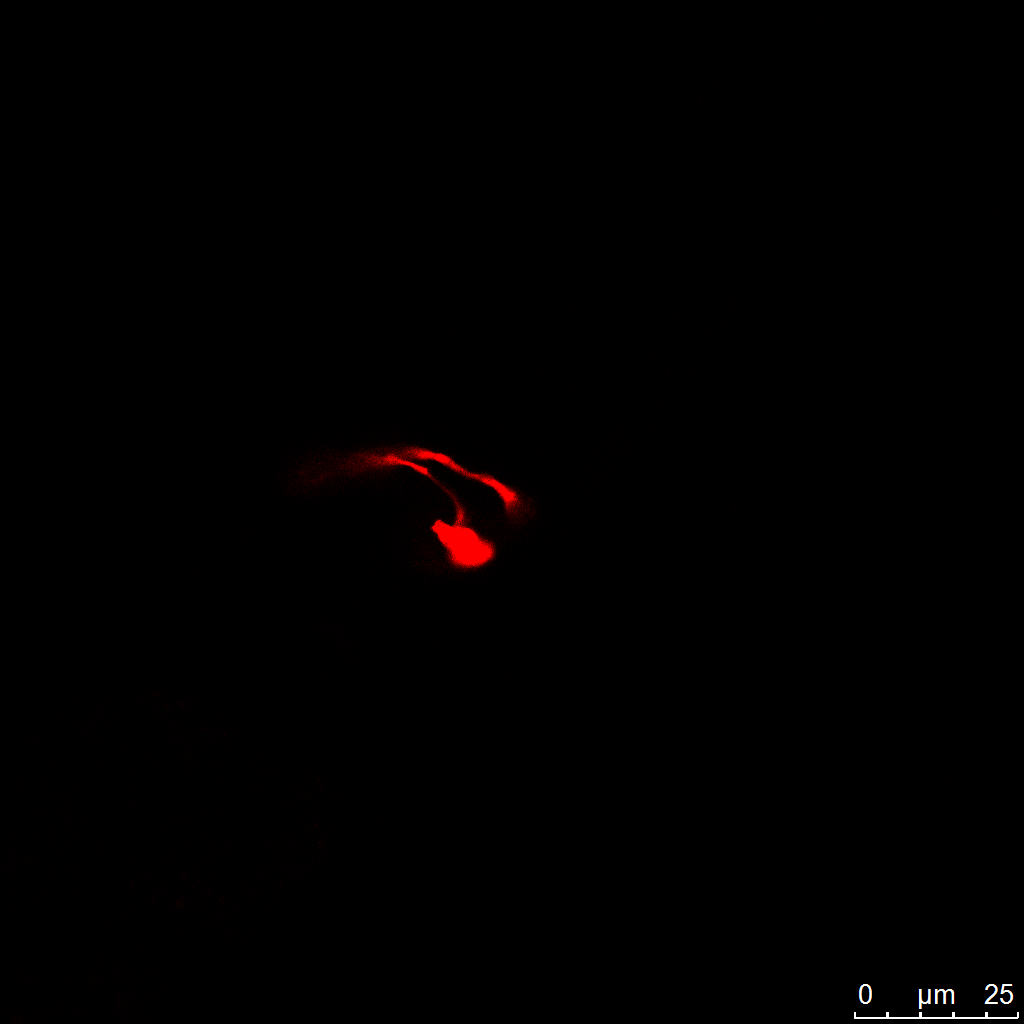 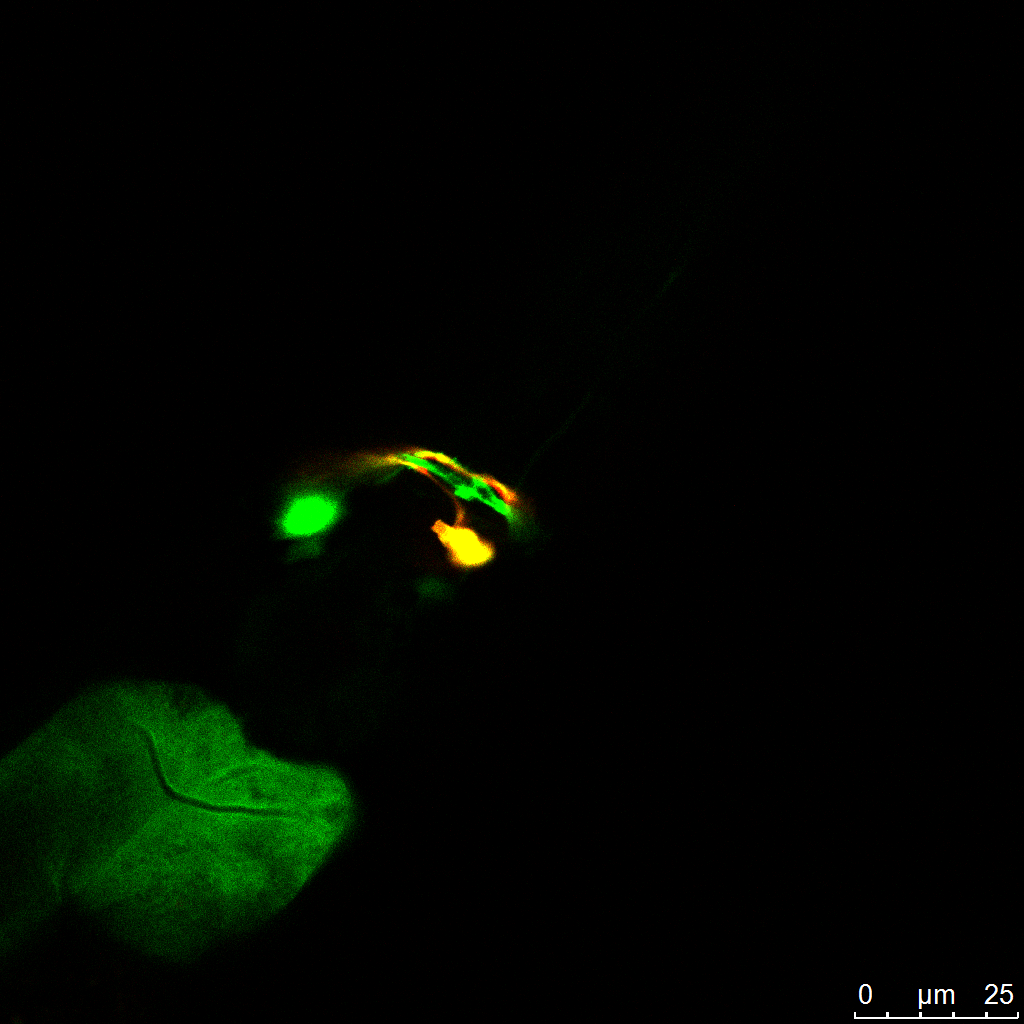 Figure S2 raw images.Note: each panel was cropped to generate the corresponding panel in Fig. S2.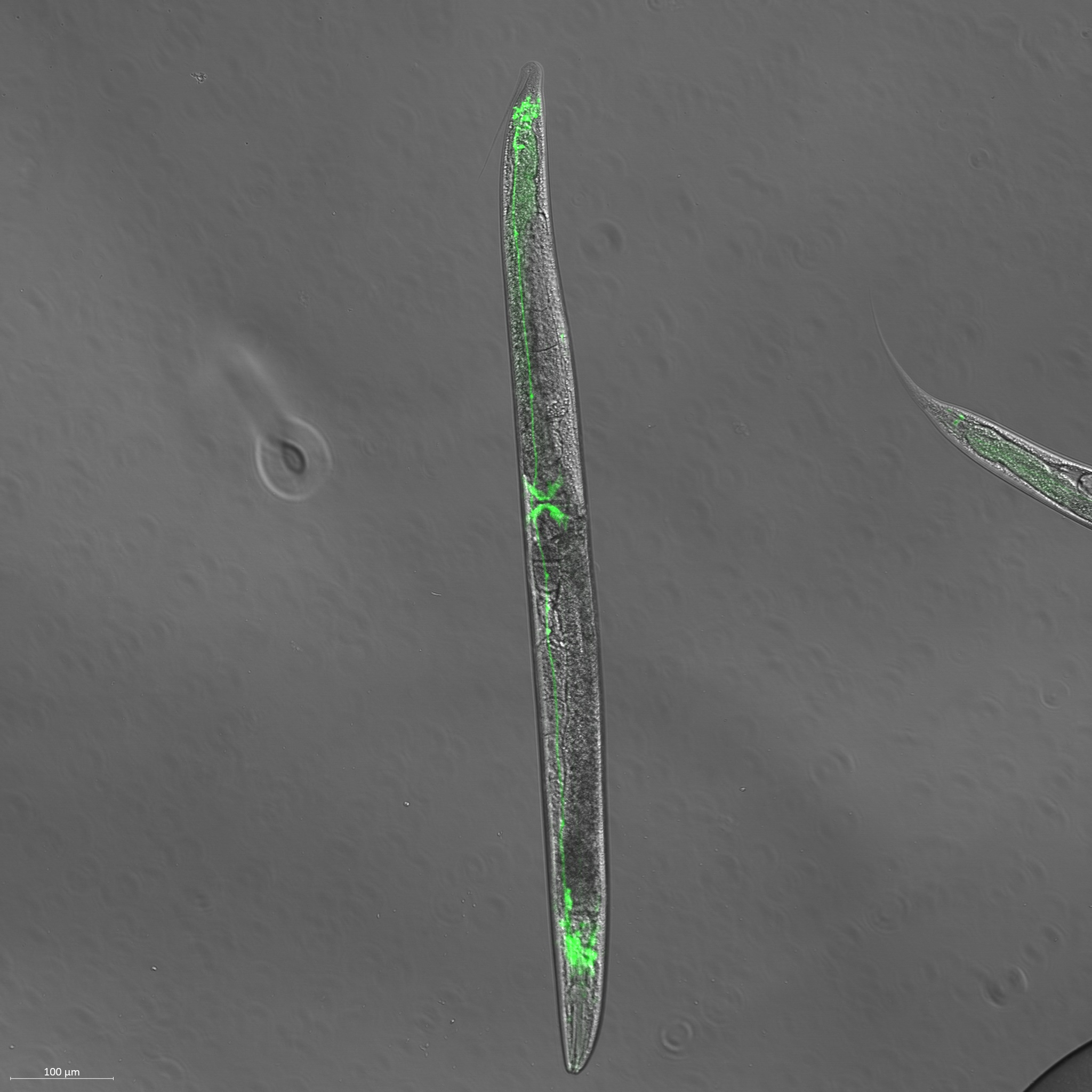 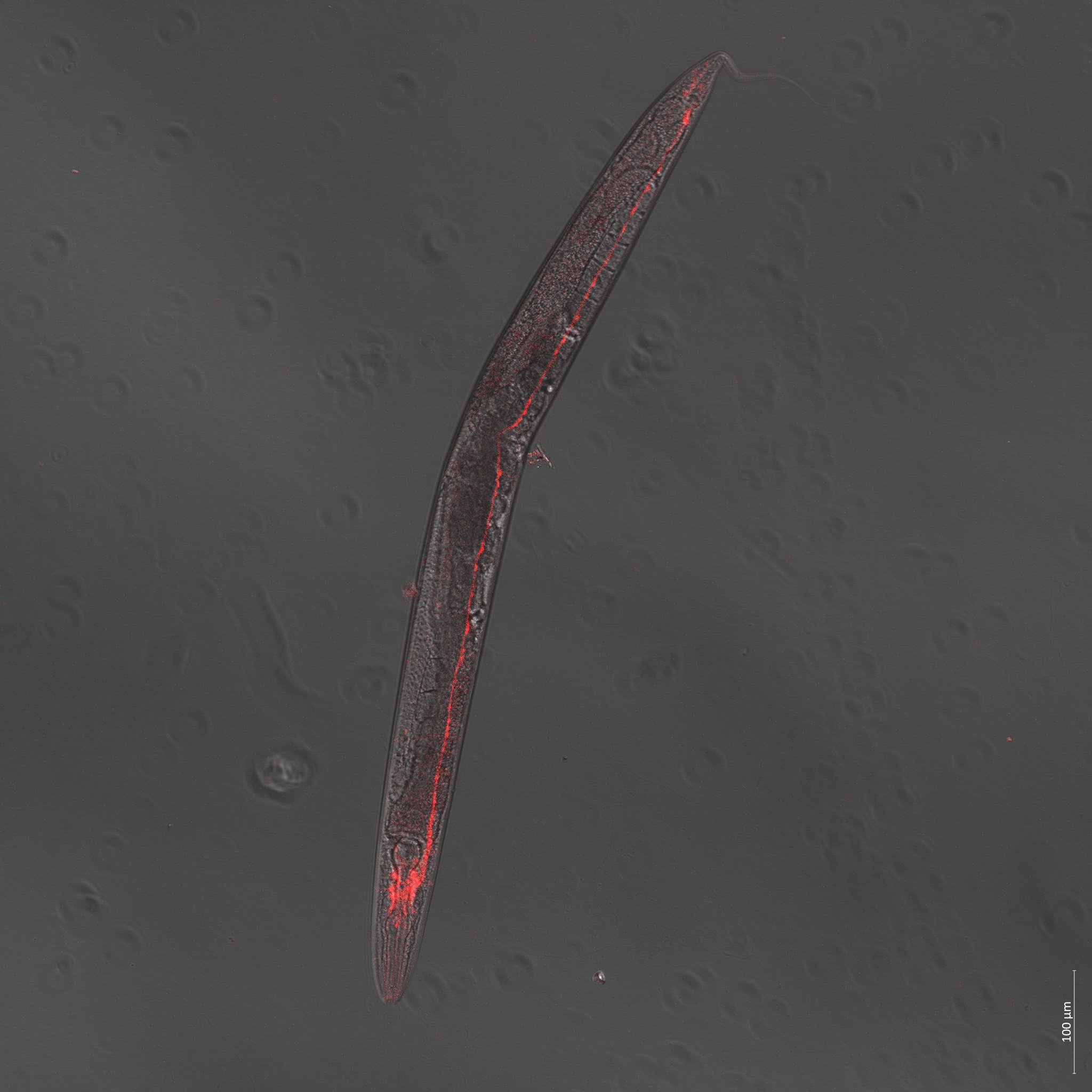 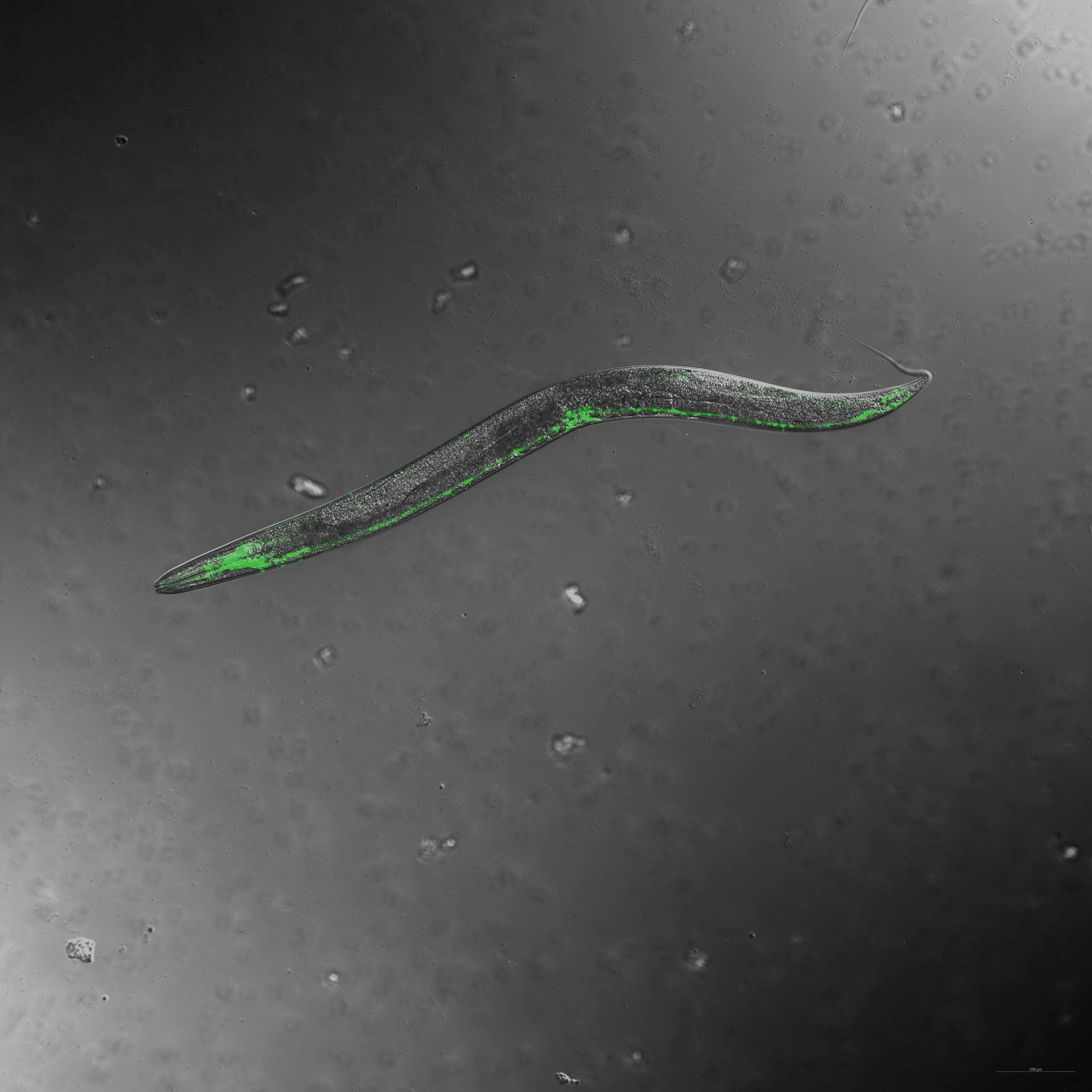 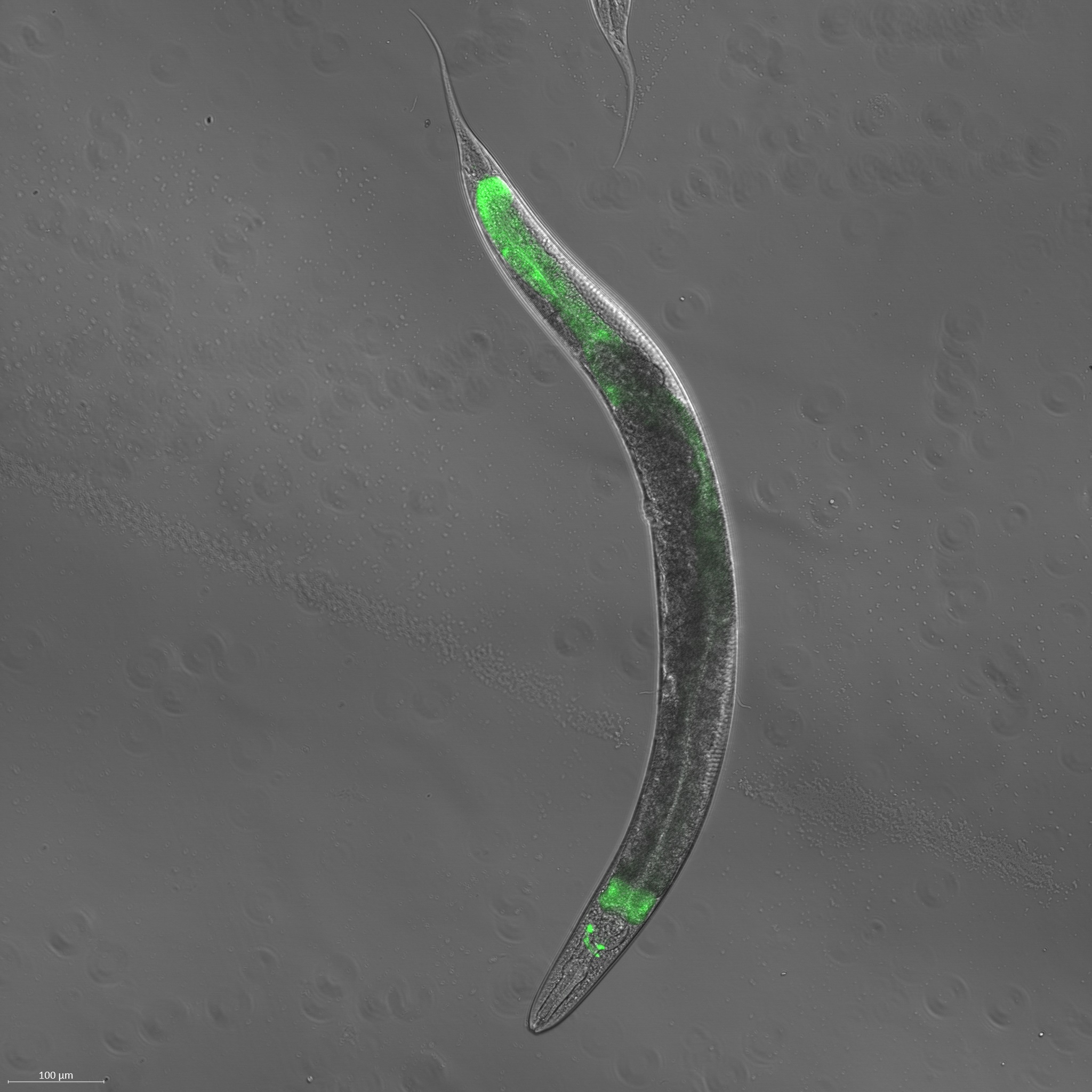 Figure S3 raw images.Note: each panel was cropped to generate the corresponding panel in Fig. S3.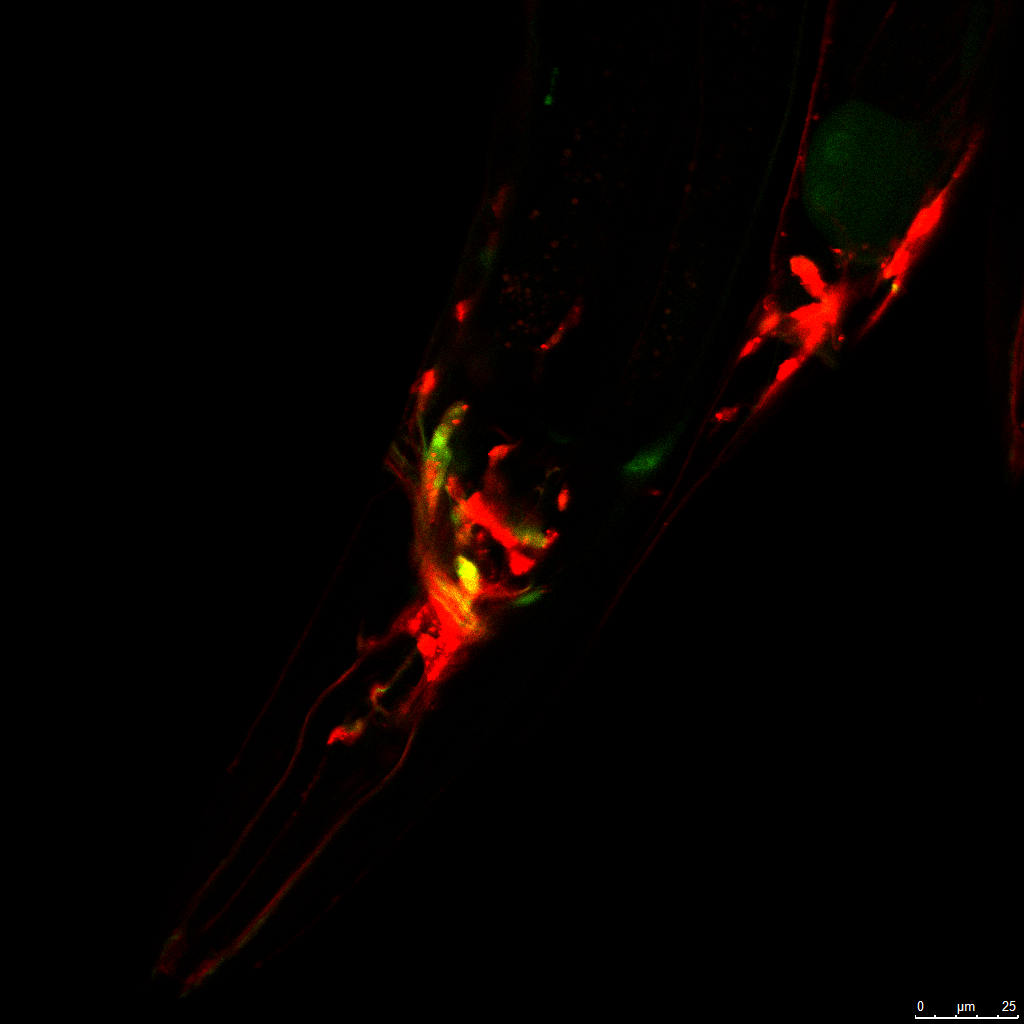 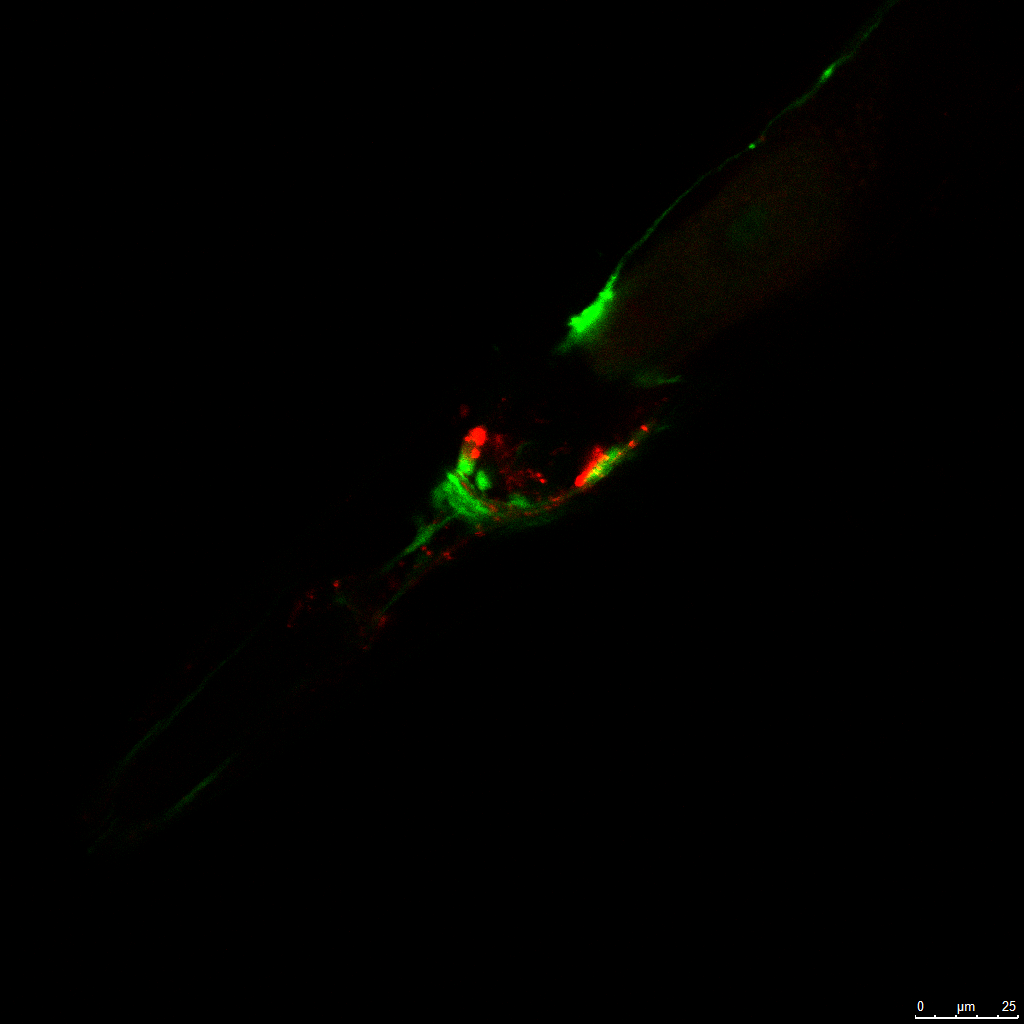 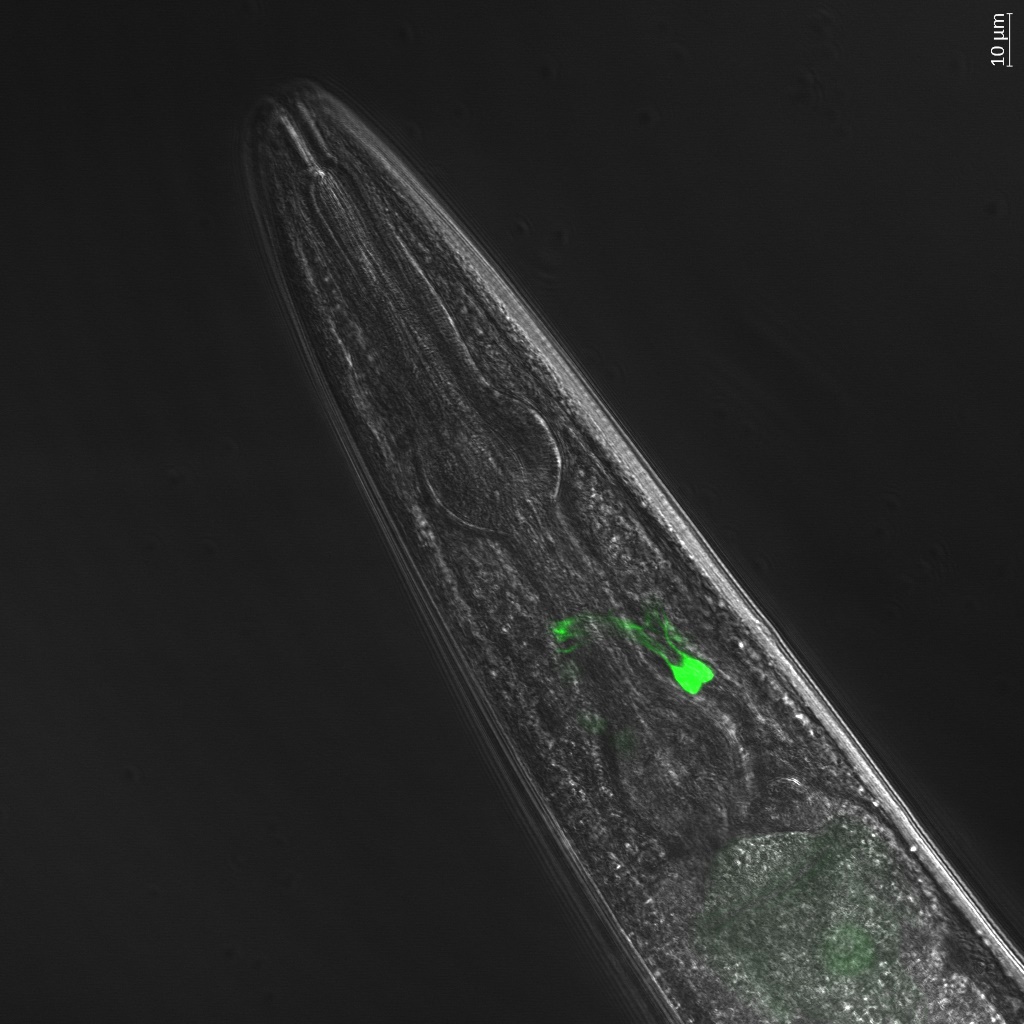 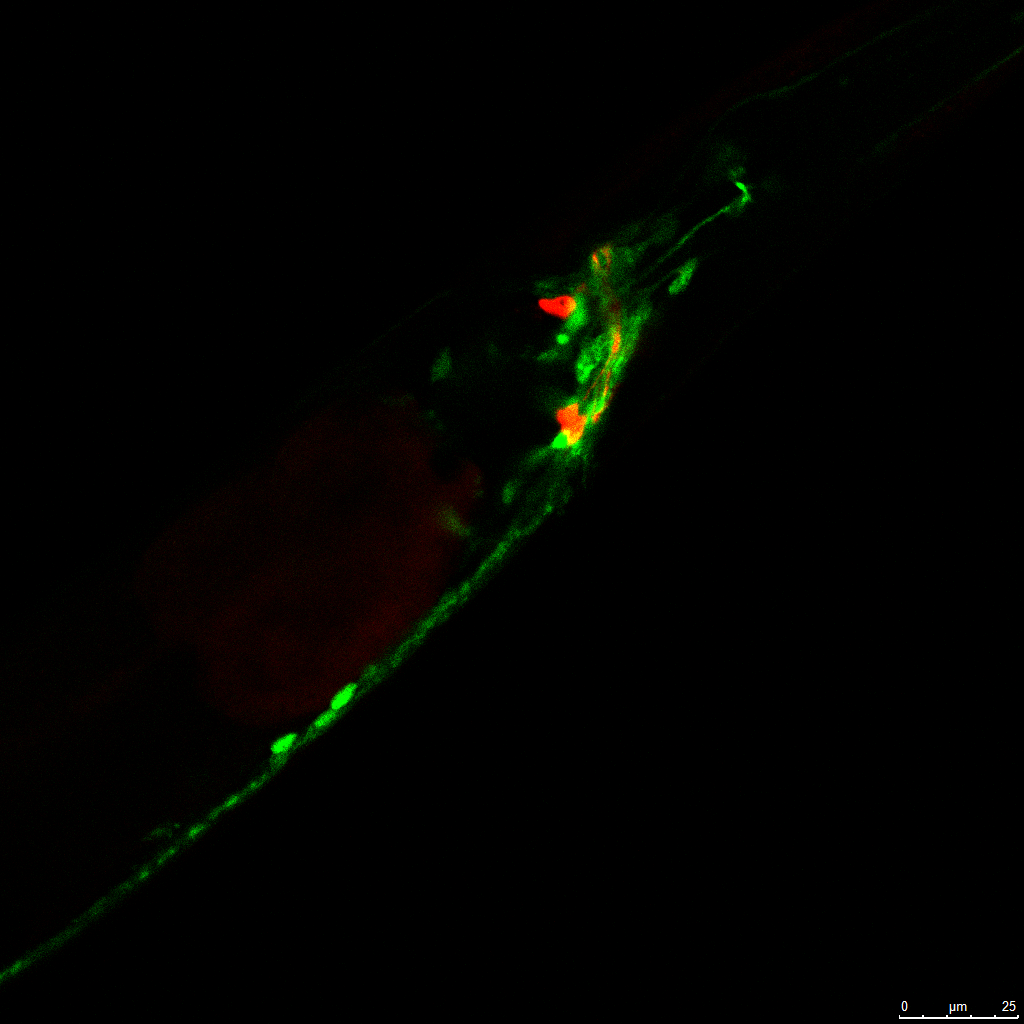 Figure S4 raw images.Note: each panel was cropped to generate the corresponding panel in Fig. S4.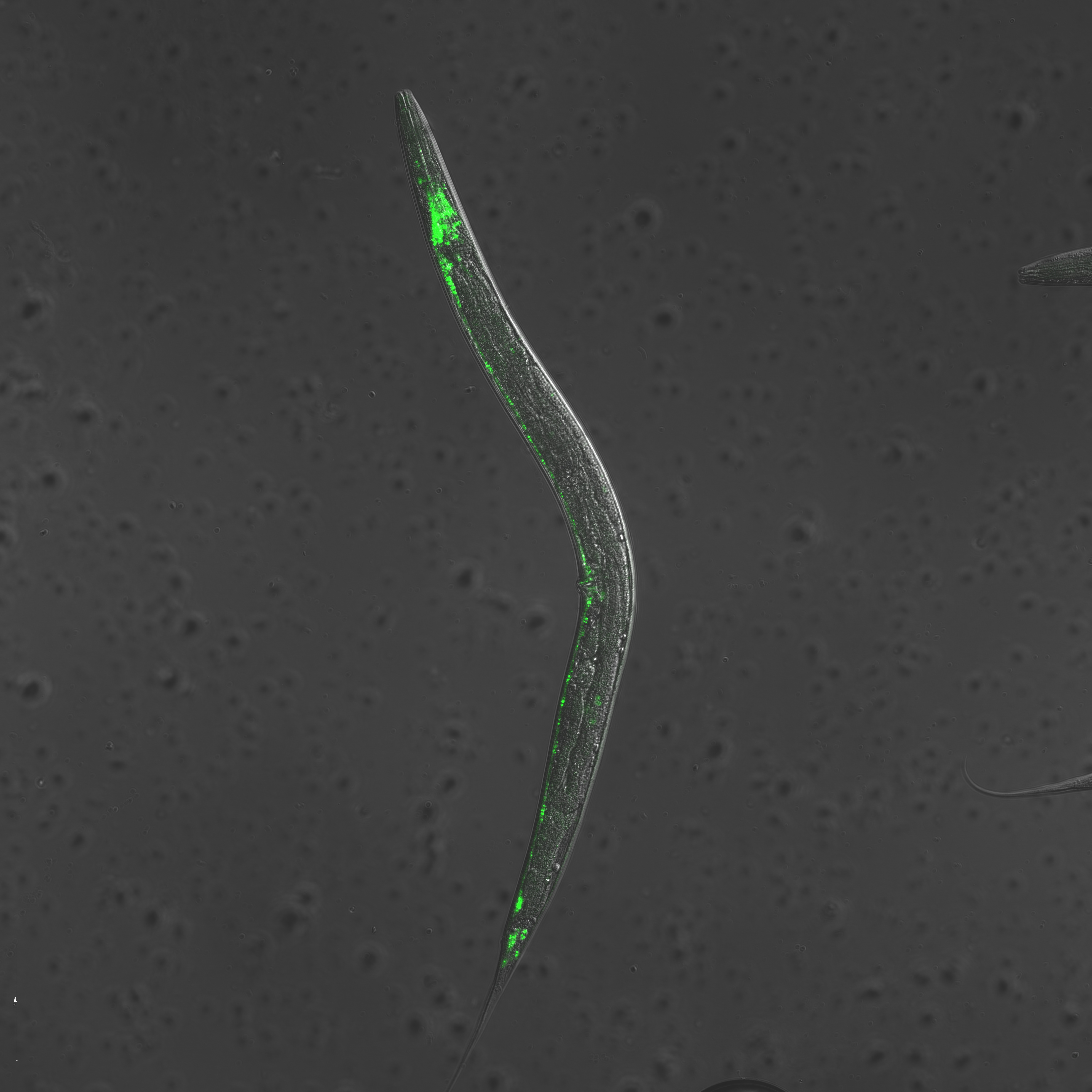 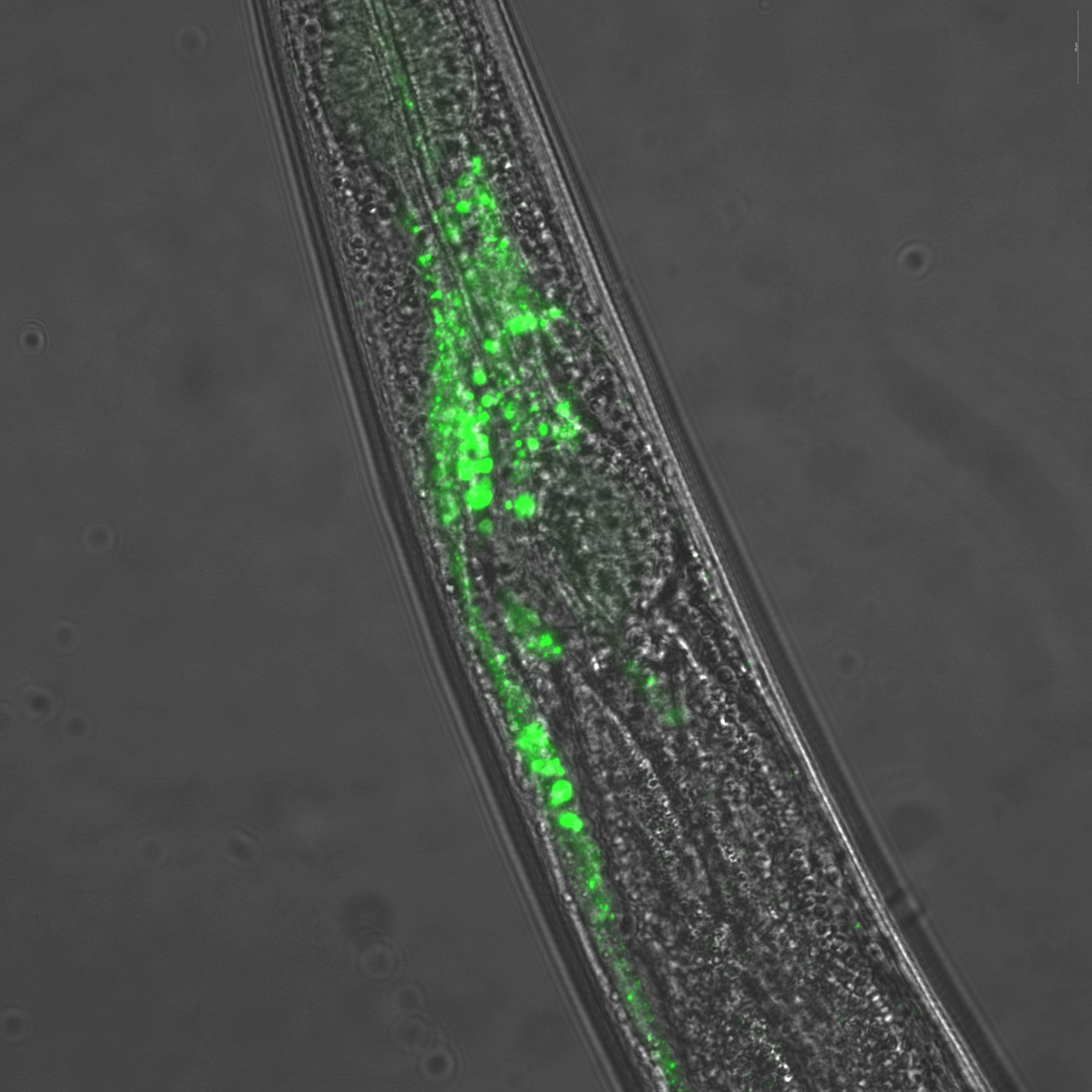 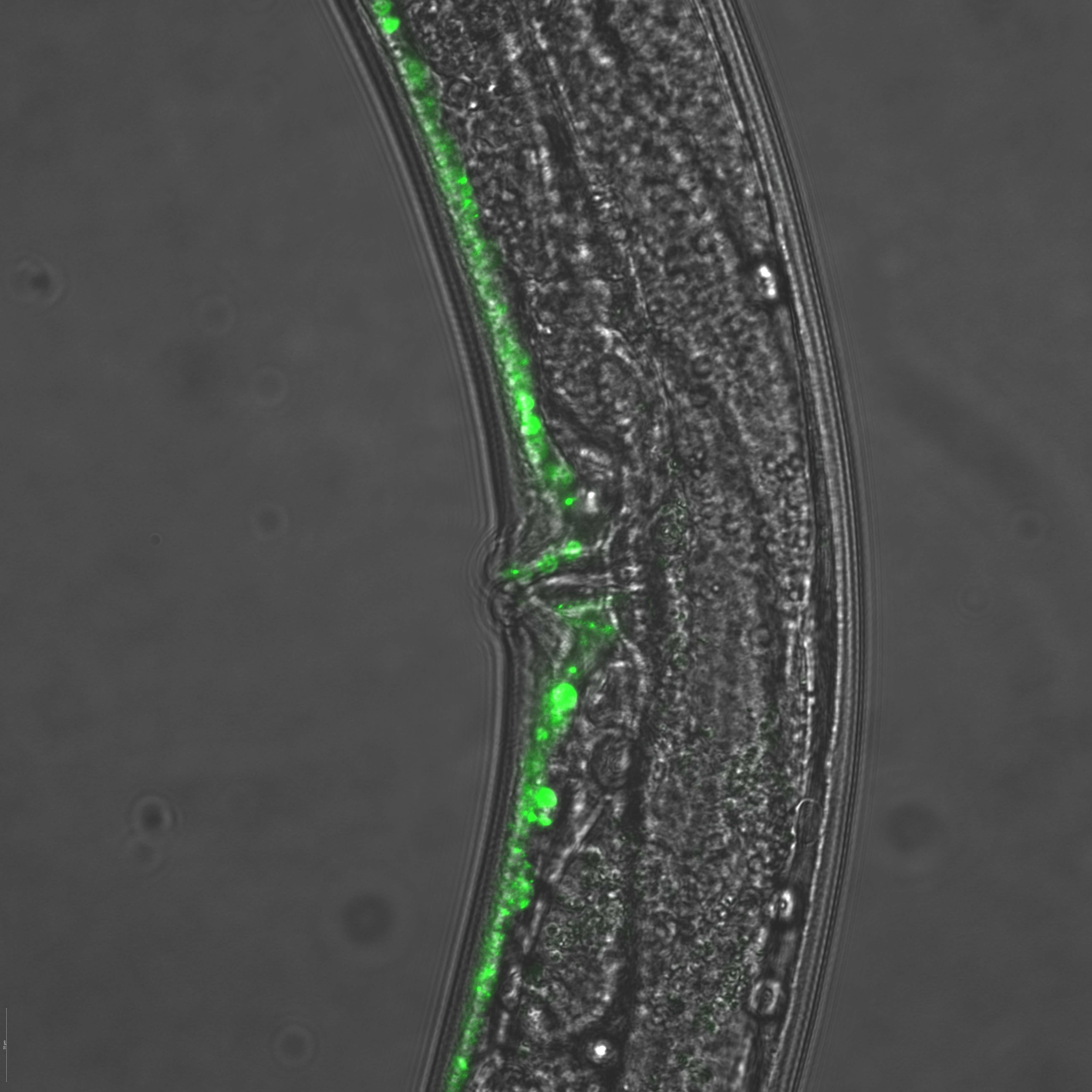 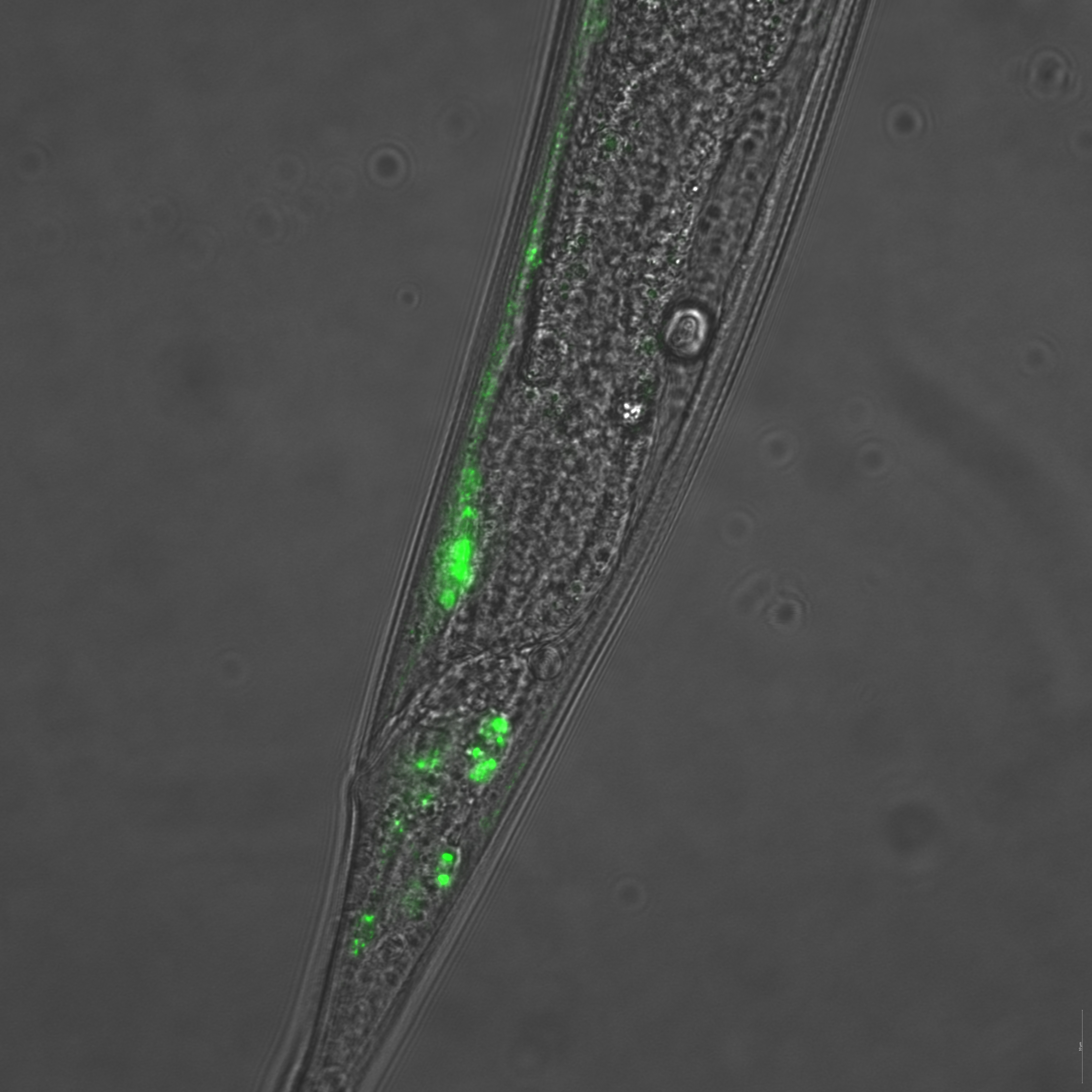 